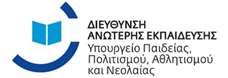 Συγγραφή:Δρ Κυριάκος Χαραλάμπους, Ανώτερος Λειτουργός ΕκπαίδευσηςΔρ Αλεξάνδρα Πετρίδου, Λειτουργός Εκπαιδευτικού Προγραμματισμού Α’ Αντώνης Περικλέους, Εκπαιδευτικός Λειτουργός Εποπτεία:Δρ Τέρψα Κωνσταντινίδου, Διευθύντρια Ανώτερης ΕκπαίδευσηςΠΙΝΑΚΑΣ ΠΕΡΙΕΧΟΜΕΝΩΝΠΕΡΙΛΗΨΗ	6ABSTRACT	91.	ΕΙΣΑΓΩΓΗ	112.	ΠΛΗΘΥΣΜΟΣ	133.	ΑΠΟΤΕΛΕΣΜΑΤΑ ΧΑΡΤΟΓΡΑΦΗΣΗΣ	153.1	ΔΗΜΟΓΡΑΦΙΚΑ ΧΑΡΑΚΤΗΡΙΣΤΙΚΑ ΦΟΙΤΗΤΩΝ/ΦΟΙΤΗTΡΙΩΝ ΠΟΥ ΦΟΙΤΟΥΝ ΣΤΑ ΙΔΡΥΜΑΤΑ ΑΝΩΤΕΡΗΣ ΕΚΠΑΙΔΕΥΣΗΣ ΤΗΣ ΚΥΠΡΟΥ	153.1.1	ΦΥΛΟ	153.1.2      ΧΩΡΑ ΠΡΟΕΛΕΥΣΗΣ	163.2	ΜΕΤΑΒΛΗΤΕΣ ΣΕ ΣΧΕΣΗ ΜΕ ΤΗ ΦΟΙΤΗΣΗ  ΣΤΑ ΙΔΡΥΜΑΤΑ ΑΝΩΤΕΡΗΣ ΕΚΠΑΙΔΕΥΣΗΣ ΤΗΣ ΚΥΠΡΟΥ	193.2.1 ΤΥΠΟΣ ΕΚΠΑΙΔΕΥΤΙΚΟΥ ΙΔΡΥΜΑΤΟΣ	193.2.2	ΕΠΙΠΕΔΟ ΣΠΟΥΔΩΝ	203.2.3 ΕΠΙΣΤΗΜΟΝΙΚΟ ΠΕΔΙΟ ΣΠΟΥΔΩΝ	303.2.4	ΕΙΔΟΣ ΦΟΙΤΗΣΗΣ	363.2.5	ΜΕΘΟΔΟΛΟΓΙΑ ΔΙΔΑΣΚΑΛΙΑΣ	413.3	ΠΡΟΣΒΑΣΗ ΣΤΗΝ ΑΝΩΤΕΡΗ ΕΚΠΑΙΔΕΥΣΗ ΑΠΟ ΟΜΑΔΕΣ ΦΟΙΤΗΤΩΝ/ΦΟΙΤΗΤΡΙΩΝ ΠΟΥ ΥΠΟ-ΕΚΠΡΟΣΩΠΟΥΝΤΑΙ	483.4	ΝΕΟΕΙΣΕΡΧΟΜΕΝΟΙ/ΕΣ ΦΟΙΤΗΤΕΣ/ΦΟΙΤΗΤΡΙΕΣ ΣΕ ΠΡΟΓΡΑΜΜΑΤΑ ΣΠΟΥΔΩΝ ΣΤΗΝ ΑΝΩΤΕΡΗ ΕΚΠΑΙΔΕΥΣΗ	524.	ΜΕΛΛΟΝΤΙΚΕΣ ΚΑΤΕΥΘΥΝΣΕΙΣ	56ΠΑΡΑΡΤΗΜΑΤΑ	57ΠΑΡΑΡΤΗΜΑ Α: Τα Ιδρύματα Ανώτερης Εκπαίδευσης της Κύπρου το ακαδημαϊκό έτος 2020-2021	58ΠΑΡΑΡΤΗΜΑ Β: Το Εθνικό Πλαίσιο Προσόντων της Κύπρου	60ΚΑΤΑΛΟΓΟΣ ΠΙΝΑΚΩΝΠίνακας 1. Συνολικός αριθμός φοιτητών/φοιτητριών στα Ιδρύματα Ανώτερης Εκπαίδευσης της Κύπρου για το ακαδημαϊκό έτος 2020-2021 ανά φύλο και ανά κατηγορία χώρας προέλευσης	18Πίνακας 2. Συνολικός αριθμός φοιτητών/φοιτητριών στα Πανεπιστήμια και Σχολές Τριτοβάθμιας Εκπαίδευσης της Κύπρου για το ακαδημαϊκό έτος 2020-2021	19Πίνακας 3. Συνολικός αριθμός φοιτητών/φοιτητριών στα Δημόσια και Ιδιωτικά Πανεπιστήμια ανά Κατηγορία Χώρας Προέλευσης και ανά Φύλο το ακαδημαϊκό έτος 2020-2021	20Πίνακας 4. Συνολικός αριθμός φοιτητών/φοιτητριών στις Δημόσιες και Ιδιωτικές Σχολές Τριτοβάθμιας Εκπαίδευσης (ΙΣΤΕ) το ακαδημαϊκό έτος 2020-2021 ανά κατηγορία χώρας προέλευσης και ανά φύλο	20Πίνακας 5. Αριθμός και ποσοστό φοιτητών/φοιτητριών σε Πανεπιστήμια και Σχολές Τριτοβάθμιας Εκπαίδευσης ανά επίπεδο σπουδών για το ακαδημαϊκό έτος 2020-2021	21Πίνακας 6. Αριθμός και ποσοστό φοιτητών/φοιτητριών  στα Πανεπιστήμια, ανά επίπεδο σπουδών και ανά φύλο για το ακαδημαϊκό έτος 2020-2021	22Πίνακας 7. Αριθμός και ποσοστό φοιτητών/φοιτητριών  στα Πανεπιστήμια, ανά Επίπεδο σπουδών και ανά κατηγορία χώρας προέλευσης για το ακαδημαϊκό έτος 2020-2021	23Πίνακας 8. Αριθμός και ποσοστό φοιτητών/φοιτητριών  στα Πανεπιστήμια, ανά επίπεδο σπουδών, ανά φύλο και ανά κατηγορία χώρας προέλευσης για το ακαδημαϊκό έτος 2020-2021	23Πίνακας 9. Αριθμός φοιτητών/φοιτητριών  στα Δημόσια και Ιδιωτικά Πανεπιστήμια, ανά επίπεδο σπουδών, ανά φύλο και ανά κατηγορία χώρας προέλευσης για το ακαδημαϊκό έτος 2020-2021	24Πίνακας 10. Αριθμός και ποσοστό φοιτητών/φοιτητριών στις Σχολές Τριτοβάθμιας Εκπαίδευσης, ανά επίπεδο σπουδών και ανά φύλο για το ακαδημαϊκό έτος 2020-2021	25Πίνακας 11. Αριθμός και ποσοστό φοιτητών/φοιτητριών στις Σχολές Τριτοβάθμιας Εκπαίδευσης, ανά επίπεδο σπουδών και ανά κατηγορία χώρα προέλευσης για το ακαδημαϊκό έτος 2020-2021	26Πίνακας 12. Αριθμός και ποσοστό φοιτητών/φοιτητριών στις Σχολές Τριτοβάθμιας Εκπαίδευσης, ανά επίπεδο σπουδών, ανά φύλο και ανά κατηγορία χώρας προέλευσης για το ακαδημαϊκό έτος 2020-2021	27Πίνακας 13. Αριθμός φοιτητών/φοιτητριών στις Δημόσιες και Ιδιωτικές Σχολές Τριτοβάθμιας Εκπαίδευσης, ανά επίπεδο σπουδών, ανά φύλο και ανά κατηγορία χώρας προέλευσης για το ακαδημαϊκό έτος 2020-2021	28Πίνακας 14. Αριθμός φοιτητών/φοιτητριών στις Ιδιωτικές Σχολές Τριτοβάθμιας Εκπαίδευσης, ανά κατηγορία χώρας προέλευσης, ανά φύλο και ανά εξάμηνο του ακαδημαϊκού έτους 2020-2021	29Πίνακας 15. Αριθμός και ποσοστό των φοιτητών/φοιτητριών όλων των επιπέδων σπουδών στα Πανεπιστήμια ανά επιστημονικό πεδίο σπουδών της Διεθνούς Τυποποιημένης Ταξινόμησης της Εκπαίδευσης ISCED 2013 (οριζόντια ερμηνεία) για το ακαδημαϊκό έτος 2020-2021	32Πίνακας 16. Αριθμός και ποσοστό των φοιτητών/φοιτητριών στα Πανεπιστήμια ανά  επίπεδο σπουδών και επιστημονικό πεδίο σπουδών της Διεθνούς Τυποποιημένης Ταξινόμησης της Εκπαίδευσης ISCED 2013 (κάθετη ερμηνεία) για το ακαδημαϊκό έτος 2020-2021	33Πίνακας 17. Αριθμός και ποσοστό των φοιτητών/φοιτητριών όλων των επιπέδων σπουδών στις Σχολές Τριτοβάθμιας εκπαίδευσης ανά επιστημονικό πεδίο σπουδών της Διεθνούς Τυποποιημένης Ταξινόμησης της Εκπαίδευσης ISCED 2013 (οριζόντια ερμηνεία) το ακαδημαϊκό έτος 2020-2021	34Πίνακας 18. Αριθμός και ποσοστό των φοιτητών/φοιτητριών όλων των επιπέδων σπουδών στις Σχολές Τριτοβάθμιας Εκπαίδευσης ανά επιστημονικό πεδίο σπουδών της Διεθνούς Τυποποιημένης Ταξινόμησης της Εκπαίδευσης ISCED 2013 (κάθετη ερμηνεία) για το ακαδημαϊκό έτος 2020-2021	36Πίνακας 19. Αριθμός και ποσοστό φοιτητών/φοιτητριών στα Δημόσια και Ιδιωτικά Πανεπιστήμια ανά είδος φοίτησης για το ακαδημαϊκό έτος 2020-2021	37Πίνακας 20. Ποσοστό φοιτητών/φοιτητριών στα Δημόσια και Ιδιωτικά Πανεπιστήμια ανά είδος φοίτησης και ανά επίπεδο σπουδών για το ακαδημαϊκό έτος 2020-2021	39Πίνακας 21. Αριθμός και ποσοστό φοιτητών/φοιτητριών στα Πανεπιστήμια ανά επιστημονικό πεδίο σπουδών της Διεθνούς Τυποποιημένης Ταξινόμησης της Εκπαίδευσης ISCED 2013 και ανά είδος φοίτησης για το ακαδημαϊκό έτος 2020-2021	40Πίνακας 22. Ποσοστό φοιτητών/φοιτητριών στα Δημόσια και Ιδιωτικά Πανεπιστήμια ανά επιστημονικό πεδίο σπουδών της Διεθνούς Τυποποιημένης Ταξινόμησης της Εκπαίδευσης ISCED 2013 και ανά είδος φοίτησης για το ακαδημαϊκό έτος 2020-2021	41Πίνακας 23. Αριθμός και ποσοστό φοιτητών/φοιτητριών στα Δημόσια και Ιδιωτικά Πανεπιστήμια ανά μεθοδολογία διδασκαλίας για το ακαδημαϊκό έτος 2020-2021	42Πίνακας 24. Αριθμός και ποσοστό φοιτητών/φοιτητριών στα Δημόσια και Ιδιωτικά Πανεπιστήμια ανά μεθοδολογία διδασκαλίας και ανά επίπεδο σπουδών το ακαδημαϊκό έτος 2020-2021	45Πίνακας 25. Αριθμός φοιτητών/φοιτητριών στα Δημόσια και Ιδιωτικά Πανεπιστήμια, ανά μεθοδολογία διδασκαλίας, επίπεδο σπουδών, κατηγορία χώρας προέλευσης και φύλο για το ακαδημαϊκό έτος 2020-2021	46Πίνακας 26. Αριθμός και ποσοστό φοιτητών/φοιτητριών στα Πανεπιστήμια ανά επιστημονικό πεδίο σπουδών  της Διεθνούς Τυποποιημένης Ταξινόμησης της Εκπαίδευσης ISCED 2013 και μεθοδολογία διδασκαλίας για το ακαδημαϊκό έτος 2020-2021	47Πίνακας 27. Ποσοστό φοιτητών/φοιτητριών στα Δημόσια και Ιδιωτικά Πανεπιστήμια ανά μεθοδολογία διδασκαλίας και ανά επιστημονικό πεδίο σπουδών της Διεθνούς Τυποποιημένης Ταξινόμησης της Εκπαίδευσης ISCED 2013 για το ακαδημαϊκό έτος 2020-2021	48Πίνακας 28. Αριθμός και ποσοστό φοιτητών/φοιτητριών με αναπηρίες στα Πανεπιστήμια ανά δημογραφικές και εκπαιδευτικές μεταβλητές για το ακαδημαϊκό έτος 2020-2021	49Πίνακας 29. Ποσοστό φοιτητών/φοιτητριών με αναπηρίες στα Δημόσια και Ιδιωτικά Πανεπιστήμια ανά επίπεδο σπουδών και ανά είδος φοίτησης για το ακαδημαϊκό έτος 2020-2021	50Πίνακας 30. Ποσοστό φοιτητών/φοιτητριών με αναπηρίες στα Δημόσια και Ιδιωτικά Πανεπιστήμια ανά επίπεδο σπουδών και ανά μεθοδολογία διδασκαλίας για το ακαδημαϊκό έτος 2020-2021	50Πίνακας 31. Αριθμός και ποσοστό φοιτητών/φοιτητριών  με αναπηρίες στα Πανεπιστήμια ανά επιστημονικό πεδίο σπουδών της Διεθνούς Τυποποιημένης Ταξινόμησης της Εκπαίδευσης ISCED 2013 για το ακαδημαϊκό έτος 2020-2021	51Πίνακας 32. Ποσοστό φοιτητών/φοιτητριών με αναπηρίες στα Δημόσια και Ιδιωτικά Πανεπιστήμια ανά επιστημονικό πεδίο σπουδών της Διεθνούς Τυποποιημένης Ταξινόμησης της Εκπαίδευσης ISCED 2013 για το ακαδημαϊκό έτος 2020-2021 (κάθετη ερμηνεία)	52Πίνακας 33. Αριθμός και ποσοστό «νεοεισερχόμενων» φοιτητών/φοιτητριών  στα Πανεπιστήμια ανά δημογραφικές και εκπαιδευτικές Μεταβλητές το ακαδημαϊκό έτος 2020-2021	53Πίνακας 34. Αριθμός και ποσοστό «νεοεισερχόμενων» φοιτητών/φοιτητριών  στα Πανεπιστήμια ανά επιστημονικό πεδίο σπουδών της Διεθνούς Τυποποιημένης Ταξινόμησης της Εκπαίδευσης ISCED 2013 για το ακαδημαϊκό έτος 2020-2021	54Πίνακας 35. Ποσοστό «νεοεισερχόμενων» φοιτητών/φοιτητριών στα Δημόσια και Ιδιωτικά Πανεπιστήμια ανά επιστημονικό πεδίο σπουδών της Διεθνούς Τυποποιημένης Ταξινόμησης της Εκπαίδευσης ISCED 2013 για το ακαδημαϊκό έτος 2020-2021 (κάθετη ερμηνεία)	55ΚΑΤΑΛΟΓΟΣ ΔΙΑΓΡΑΜΜΑΤΩΝΔιάγραμμα 1. Συνολικός αριθμός φοιτητών/φοιτητριών στα Ιδρύματα Ανώτερης Εκπαίδευσης της Κύπρου από το ακαδημαϊκό έτος 2013-2014 μέχρι το ακαδημαϊκό έτος 2020-2021	13Διάγραμμα 2. Συνολικός αριθμός φοιτητών/φοιτητριών στα Πανεπιστήμια και Σχολές Τριτοβάθμιας Εκπαίδευσης από το ακαδημαϊκό έτος 2013-2014 μέχρι το ακαδημαϊκό έτος 2020-2021	14Διάγραμμα 3. Ποσοστό φοιτητών/φοιτητριών ανά φύλο στα Ιδρύματα Ανώτερης Εκπαίδευσης της Κύπρου κατά τα ακαδημαϊκά έτη 2019-2020 και 2020-2021	15Διάγραμμα 4. Συνολικός αριθμός φοιτητών/φοιτητριών στα Ιδρύματα Ανώτερης Εκπαίδευσης της Κύπρου από το ακαδημαϊκό έτος 2013-2014 μέχρι το ακαδημαϊκό έτος 2020-2021, ανά κατηγορία χώρας προέλευσης	16Διάγραμμα 5. Σύνθεση φοιτητικού πληθυσμού στα Ιδρύματα Ανώτερης Εκπαίδευσης της Κύπρου με βάση την κατηγοριοποίηση της χώρας προέλευσης (ποσοστό) για τα ακαδημαϊκά έτη 2013-2014 μέχρι 2020-2021	17Διάγραμμα 6. Συνολικός αριθμός φοιτητών/φοιτητριών στα Ιδρύματα Ανώτερης Εκπαίδευσης της Κύπρου για το ακαδημαϊκό έτος 2020-2021 ανά φύλο και ανά κατηγορία χώρας προέλευσης	18Διάγραμμα 7. Ποσοστό φοιτητών/φοιτητριών  ανά επίπεδο σπουδών με βάση το Εθνικό Πλαίσιο Προσόντων σε Πανεπιστήμια και Σχολές Τριτοβάθμιας Εκπαίδευσης για το ακαδημαϊκό έτος 2020-2021	22Διάγραμμα 8. Αριθμός φοιτητών/φοιτητριών στις Δημόσιες και Ιδιωτικές Σχολές Τριτοβάθμιας Εκπαίδευσης, ανά επίπεδο σπουδών κατά τα ακαδημαϊκά έτη  2016-2017, 2017-2018, 2018-2019, 2019-2020 και 2020-2021	29Διάγραμμα 9. Αριθμός φοιτητών/φοιτητριών  στα  Δημόσια και Ιδιωτικά Πανεπιστήμια, ανά επίπεδο σπουδών κατά τα ακαδημαϊκά έτη  2016-2017, 2017-2018, 2018-2019, 2019-2020 και 2020-2021	30Διάγραμμα 10. Ποσοστό φοιτητών/φοιτητριών που στα Δημόσια και Ιδιωτικά Πανεπιστήμια ανά είδος φοίτησης και ανά κατηγορία χώρας προέλευσης για το ακαδημαϊκό έτος 2020-2021	37Διάγραμμα 11. Ποσοστό φοιτητών/φοιτητριών στα Δημόσια και Ιδιωτικά Πανεπιστήμια ανά είδος φοίτησης και ανά φύλο για το ακαδημαϊκό έτος 2020-2021	38Διάγραμμα 12. Αριθμός φοιτητών/φοιτητριών στα Πανεπιστήμια, σε εξ αποστάσεως προγράμματα σπουδών ανά επίπεδο σπουδών κατά τα ακαδημαϊκά έτη 2016-2017 μέχρι 2020-2021.	43Διάγραμμα 13. Ποσοστό φοιτητών/φοιτητριών που φοιτούσαν στα Δημόσια και Ιδιωτικά Πανεπιστήμια ανά μεθοδολογία διδασκαλίας και ανά κατηγορία χώρας προέλευσης για το ακαδημαϊκό έτος 2020-2021	44Διάγραμμα 14. Ποσοστό φοιτητών/φοιτητριών που φοιτούσαν στα Δημόσια και Ιδιωτικά Πανεπιστήμια ανά μεθοδολογία διδασκαλίας και ανά φύλο για το ακαδημαϊκό έτος 2020-2021	44ΠΕΡΙΛΗΨΗΗ Διεύθυνση Ανώτερης Εκπαίδευσης (ΔΑΕ) του Υπουργείου Παιδείας, Πολιτισμού, Αθλητισμού και Νεολαίας (ΥΠΠΑΝ), προχώρησε στη Χαρτογράφηση του Εκπαιδευτικού Πεδίου της Ανώτερης Εκπαίδευσης της Κύπρου για το ακαδημαϊκό έτος 2020-2021. Το ακαδημαϊκό έτος 2020-2021 λειτούργησαν συνολικά εννέα (9) Πανεπιστήμια (τρία (3) Δημόσια και έξι (6) Ιδιωτικά) και πενήντα (50) Σχολές Τριτοβάθμιας Εκπαίδευσης (πέντε (5) Δημόσιες και σαράντα πέντε (45) Ιδιωτικές). H συλλογή των δεδομένων έγινε μέσω τυποποιημένων αρχείων Excel, τα οποία συμπληρώθηκαν από όλα τα Ιδρύματα Ανώτερης Εκπαίδευσης (ΙΑΕ) της Κύπρου. Στο πλαίσιο της χαρτογράφησης του ακαδημαϊκού έτους 2020-2021, συλλέχθηκαν δεδομένα που σχετίζονται: α) με τους/τις φοιτητές/φοιτήτριες (προσωπικές μεταβλητές) όπως φύλο, χώρα προέλευσης και αναπηρία, και β) σε σχέση με τη φοίτησή τους στα ΙΑΕ  (εκπαιδευτικές μεταβλητές) όπως π.χ. την κατηγορία στην οποία ανήκει το Ίδρυμα Ανώτερης Εκπαίδευσης στο οποίο φοιτούν (Πανεπιστήμιο ή Σχολή Τριτοβάθμιας Εκπαίδευσης, Δημόσιο ή Ιδιωτικό), το επιστημονικό πεδίο σπουδών στο οποίο ανήκει το πρόγραμμα σπουδών στο οποίο φοιτούν σύμφωνα με τη Διεθνή Τυποποιημένη Ταξινόμηση της Εκπαίδευσης ISCED 2013, το επίπεδο σπουδών σύμφωνα με το Εθνικό Πλαίσιο Προσόντων της Κύπρου (ΕΠΠΚ), το είδος φοίτησης (πλήρης ή μερική), τη μεθοδολογία διδασκαλίας (δια ζώσης, εξ αποστάσεως ή υβριδική) και το έτος σπουδών. Η παρουσίαση των αποτελεσμάτων της χαρτογράφησης γίνεται σε τέσσερις θεματικές ενότητες: α) Δημογραφικά χαρακτηριστικά των φοιτητών/φοιτητριών που φοιτούν στα ΙΑΕ της Κύπρου, β) Μεταβλητές σε σχέση με τη φοίτηση στα ΙΑΕ της Κύπρου, γ) Πρόσβαση στην Ανώτερη Εκπαίδευση από ομάδες φοιτητών/φοιτητριών που υπο-εκπροσωπούνται και δ) Νεοεισερχόμενοι/ες φοιτητές/ φοιτήτριες σε προγράμματα σπουδών στην Ανώτερη Εκπαίδευση.Είναι σημαντικό να διευκρινιστεί ότι τα αποτελέσματα της παρούσας έκθεσης σε σχέση με τους/τις φοιτητές/φοιτήτριες από Τρίτες Χώρες στηρίζονται στα δεδομένα που απέστειλαν οι ΙΣΤΕ για το Φθινοπωρινό και Εαρινό Εξάμηνο του ακαδημαϊκού έτους 2020-2021 (κατά τους μήνες Νοέμβριο 2020 και Μάρτιο 2021 αντίστοιχα) καθώς και στα δεδομένα που απέστειλαν τα Δημόσια και Ιδιωτικά Πανεπιστήμια και Δημόσιες Σχολές Τριτοβάθμιας Εκπαίδευσης τον Μάρτιο 2021. Ενδέχεται τα δεδομένα αυτά να έχουν διαφοροποιηθεί μέχρι το τέλος του εν λόγω ακαδημαϊκού έτους. Αναφορικά με τις ΙΣΤΕ θα πρέπει να διευκρινιστούν τα ακόλουθα: Με βάση τα στοιχεία που οι ίδιες οι ΙΣΤΕ υπέβαλαν στο ΥΠΠΑΝ κατά το ακαδημαϊκό έτος 2020 – 2021, οι φοιτητές/φοιτήτριες από Τρίτες Χώρες που φοιτούσαν σε αυτές κατά την πιο πάνω χρονική περίοδο ανέρχονταν σε 5586 Με βάση τα στοιχεία λειτουργίας που, επίσης, υπέβαλαν οι ίδιες οι ΙΣΤΕ στο ΥΠΠΑΝ κατά το ακαδημαϊκό έτος 2019 – 2020, φοιτούσαν σε αυτές την εν λόγω χρονική περίοδο 8956 φοιτητές/φοιτήτριες από Τρίτες Χώρες. Η μεγάλη διαφορά (μείωση κατά 3370 φοιτητές τρίτων χωρών το ακαδημαϊκό έτος 2020 – 2021 σε σχέση με το ακαδημαϊκό έτος 2019 – 2020) που παρατηρείται στον αριθμό φοιτητών/φοιτητριών από Τρίτες Χώρες των ΙΣΤΕ κατά τις δύο προαναφερόμενες χρονικές περιόδους οφείλεται στο γεγονός ότι μεγάλος αριθμός φοιτητών/φοιτητριών από Τρίτες Χώρες των ΙΣΤΕ εγκαταλείπουν τις σπουδές τους χωρίς να αποφοιτήσουν και χωρίς να αποχωρήσουν από την Κυπριακή Δημοκρατία. Τα στοιχεία των διαρροών αυτών παρέχουν οι ίδιες οι ΙΣΤΕ στο Τμήμα Αρχείου Πληθυσμού και Μετανάστευσης (ΤΑΠΜ) με κοινοποίηση στο ΥΠΠΑΝ.Σύμφωνα με τα αποτελέσματα της χαρτογράφησης, το ακαδημαϊκό έτος 2020-2021, ο συνολικός αριθμός των φοιτητών/φοιτητριών που φοιτoύσε σε Ιδρύματα Ανώτερης Εκπαίδευσης της Κύπρου ανερχόταν στους 54 235, εκ των οποίων 42 519 (78%) φοιτούσαν σε Πανεπιστήμια και 11 716 (22%) σε Σχολές Τριτοβάθμιας Εκπαίδευσης.   Σε σύγκριση με το προηγούμενο ακαδημαϊκό έτος (2019-2020) σημειώθηκε μικρή αύξηση (2%) στον συνολικό αριθμό των φοιτητών/φοιτητριών. Σε σχέση με τα δημογραφικά χαρακτηριστικά των φοιτητών/φοιτητριών που φοιτούσαν στα ΙΑΕ,  46% ήταν άνδρες και 54% ήταν γυναίκες. Οι χώρες από τις οποίες προέρχονταν οι φοιτητές/φοιτήτριες χωρίστηκαν σε τρεις κατηγορίες: Κύπρος, Χώρες της Ευρωπαϊκής Ένωσης (ΕΕ) και Τρίτες Χώρες. Με βάση τα δεδομένα που συλλέχθηκαν για το ακαδημαϊκό έτος 2020-2021, 44% ήταν Κύπριοι πολίτες, 40% ήταν πολίτες χωρών της Ευρωπαϊκής Ένωσης και 16% ήταν πολίτες Τρίτων Χωρών.Αναφορικά με τη δεύτερη θεματική ενότητα Μεταβλητές σε σχέση με τη φοίτηση στα ΙΑΕ της Κύπρου, η πλειονότητα των φοιτητών/φοιτητριών, τόσο των Πανεπιστημίων, όσο και των Σχολών Τριτοβάθμιων Εκπαίδευσης φοιτούσε σε Ιδιωτικά Ιδρύματα Ανώτερης Εκπαίδευσης. Σε σχέση με το επίπεδο σπουδών, η πλειονότητα (49%) φοιτούσε σε προγράμματα (71% και 92% αντίστοιχα)  σπουδών που αντιστοιχούν στο επίπεδο 6 (πτυχία Πανεπιστημίου) στο ΕΠΠΚ. Ένα σημαντικό ποσοστό (41%) φοιτούσε σε προγράμματα σπουδών που αντιστοιχούν στο επίπεδο 7 (μεταπτυχιακά) στο ΕΠΠΚ. Συγκεκριμένα στα Πανεπιστήμια, η πλειονότητα των φοιτητών/φοιτητριών φοιτούσε σε προγράμματα σπουδών που αντιστοιχούσαν στο επίπεδο 6 (49%) και επίπεδο 7 (48%) ενώ η πλειονότητα των φοιτητών/φοιτητριών στις Σχολές Τριτοβάθμιας Εκπαίδευσης φοιτούσε σε προγράμματα σπουδών που αντιστοιχούν στο επίπεδο 6 (48%) και επίπεδο 5 (35%). Όσον αφορά στο επιστημονικό πεδίο σπουδών, η πλειονότητα των φοιτητών/φοιτητριών των Πανεπιστημίων φοιτούσε σε προγράμματα σπουδών που ανήκουν στα επιστημονικά πεδία σπουδών Διοίκηση Επιχειρήσεων και Νομική (28%), Εκπαίδευση (24%) και Επιστήμες Υγείας (15%). Στις Σχολές Τριτοβάθμιας Εκπαίδευσης η πλειονότητα των φοιτητών/φοιτητριών φοιτούσε σε προγράμματα σπουδών που ανήκουν στα επιστημονικά πεδία σπουδών Διοίκηση Επιχειρήσεων και Νομική (64%), Παροχή Υπηρεσιών (19%) και Μηχανική και Κατασκευές (6%).  Για τις μεταβλητές είδος φοίτησης και μεθοδολογία διδασκαλίας  έγινε συλλογή δεδομένων μόνο από τα Πανεπιστήμια.  Σε σχέση με το είδος φοίτησης η πλειονότητα των φοιτητών/φοιτητριών στα Πανεπιστήμια φοιτούσε με καθεστώς πλήρους φοίτησης (76%). Στα Δημόσια Πανεπιστήμια το ποσοστό πλήρους φοίτησης ανερχόταν στο 67% του φοιτητικού πληθυσμού, ενώ το αντίστοιχο ποσοστό στα Ιδιωτικά Πανεπιστήμια ανερχόταν στο 80%. Σε σχέση με τη μεθοδολογία διδασκαλίας η πλειονότητα των φοιτητών/φοιτητριών στα Δημόσια Πανεπιστήμια (76%) φοιτούσε σε προγράμματα σπουδών με δια ζώσης διδασκαλία, ενώ στα Ιδιωτικά Πανεπιστήμια η πλειονότητα των φοιτητών/φοιτητριών (52%) φοιτούσε σε προγράμματα σπουδών με εξ αποστάσεως διδασκαλία.Σε σχέση με την τρίτη θεματική ενότητα Πρόσβαση στην Ανώτερη Εκπαίδευση από ομάδες φοιτητών/φοιτητριών που υπο-εκπροσωπούνται, στην παρούσα φάση συλλέχθηκαν δεδομένα τα οποία αφορούν μόνο στους/στις φοιτητές/φοιτήτριες των Πανεπιστημίων με αναπηρίες. Το ακαδημαϊκό έτος 2020-2021, οι φοιτητές/φοιτήτριες με αναπηρίες στα Πανεπιστήμια της Κύπρου ήταν 776 (2%). Σε σχέση με δημογραφικές μεταβλητές, ποσοστό 53% ήταν άνδρες και 47% γυναίκες, Σε σχέση με την κατηγορία χώρας προέλευσης η μεγάλη πλειονότητα (68%) των φοιτητών/τριών με αναπηρίες προερχόταν από την Κύπρο και ένα μεγάλο ποσοστό από χώρες της ΕΕ (30%). Σε σχέση με εκπαιδευτικές μεταβλητές, η πλειονότητα των φοιτητών/φοιτητριών με αναπηρίες φοιτούσε σε Ιδιωτικά Πανεπιστήμια (63%), με καθεστώς πλήρους φοίτησης (79%) σε προγράμματα σπουδών επιπέδου 6 (86%) και σε προγράμματα σπουδών που υιοθετούν δια ζώσης διδασκαλία (88%). Σε σχέση με το επιστημονικό πεδίο σπουδών τα υψηλότερα ποσοστά φοιτητών/τριών με αναπηρίες συγκεντρώνονται στα επιστημονικά πεδία σπουδών Διοίκηση Επιχειρήσεων και Νομική (23%) και Επιστήμες Υγείας (21%), ενώ τα χαμηλότερα ποσοστά φοιτητών/τριών με αναπηρίες σημειώνονται στα επιστημονικά πεδία σπουδών Φυσικές Επιστήμες, Μαθηματικά και Στατιστική (5%) και  Παροχή Υπηρεσιών (3%).  Όσον αφορά στην τέταρτη θεματική ενότητα Νεοεισερχόμενοι/ες φοιτητές/φοιτήτριες σε προγράμματα σπουδών στην Ανώτερη Εκπαίδευση, συλλέχθηκαν δεδομένα τα οποία αφορούν μόνο στους/στις φοιτητές/φοιτήτριες των Πανεπιστημίων. Συνολικά, 22 369 φοιτητές/φοιτήτριες (53%) ξεκίνησαν τις σπουδές τους το ακαδημαϊκό έτος 2020-2021. Σε σχέση με τα δημογραφικά τους χαρακτηριστικά, 35% ήταν άνδρες και 65% γυναίκες, ενώ σε σχέση με την χώρα προέλευσης, η μεγάλη πλειονότητα (61%) προερχόταν από Χώρες της ΕΕ και ένα μεγάλο ποσοστό (31%) από την Κύπρο. Σε σχέση με μεταβλητές που σχετίζονται με τη φοίτησή τους, η συντριπτική πλειονότητα (80%) ξεκίνησε τη φοίτηση σε Ιδιωτικά Πανεπιστήμια και μόλις το 20% σε Δημόσια Πανεπιστήμια. Επίσης, η μεγάλη πλειονότητα των νεοεισερχομένων επέλεξε προγράμματα σπουδών με πλήρη φοίτηση (77%) και με εξ αποστάσεως μεθοδολογία διδασκαλίας (60%). Σε σχέση με το επίπεδο σπουδών, η πλειονότητα (65%) ξεκίνησε τη φοίτηση σε προγράμματα σπουδών που αντιστοιχούν στο επίπεδο 7C, ποσοστό 33% ξεκίνησε τη φοίτησή του σε προγράμματα σπουδών που αντιστοιχούν στο επίπεδο 6 και ένα πολύ μικρό ποσοστό (2%) ξεκίνησε τη φοίτηση του σε προγράμματα σπουδών που αντιστοιχούν στο επίπεδο 8. Οι επιλογές των νεοεισερχομένων σε σχέση με το επιστημονικό πεδίο σπουδών ήταν τα επιστημονικά πεδία Εκπαίδευση (31%), Διοίκηση Επιχειρήσεων και Νομική (28%) και Επιστήμες Υγείας (11%).ABSTRACTThe Department of Higher Education (DHE) of the Ministry of Education, Culture, Sports and Youth (MOECSY) has proceeded with the Mapping of the educational field for Higher Education in Cyprus for the academic year 2020-2021. A total of ten (10) Universities (three (3) Public and seven (7) Private) and 50 Institutions of Tertiary Education (5 (five) Public and 45 (forty-five) Private) were operating during the academic year 2020-2021. The collection of data has been done through standardized Excel files which were completed by all Higher Education Institutions (HEI) of Cyprus. In the framework of the mapping of academic year 2020-2021, the data collected were related to: a) students (personal variables) like sex, country of origin, and disability and b) in relation to their attendance at HEI (educational variables) like the category of the HEI they attend (University or  Tertiary Education Institution, Public or Private), the field of study that their programme of study belongs to according to International  Standard Classification of Education ISCED 2013, the level of study according to the National Qualifications Framework of Cyprus (CyQF), the type of attendance (full time or part time), study mode (face-to-face/in person, distance/online learning or blended/hybrid learning) and the year of studies. The presentation of results of the mapping is based on four thematic areas: a) Demographic characteristics of students attending HEI of Cyprus, b) Variables in relation to the attendance at HEI, c) Access to Higher Education by under-represented students and d) Newcomer students in programmes of study in Higher Education. Ιt is important to clarify that the findings of this report regarding students from non EU countries are based on data sent by the Private Institutions of Tertiary Education (PITE) to the DHE during the Fall and Spring Semesters of the academic year 2021-2022 (and more specifically in November 2020 and March 2021 respectively) as well as data sent by Public and Private Universities and Public Institutions of Tertiary Education to the DHE once per academic  year (more specifically in March 2021). It is very likely that the total number of students from non EU countries in Higher Education Institutions of Cyprus to be different by the end of the academic year. In relation to the number of non EU students in PITE the following additional clarifications need to be made: based on data sent by PITE to DHE through the standardised excel files, the total number of non EU students for the academic year 2020-2021 was 5586. In the previous academic year 2019-2020, based on official documents sent by PITE to DHE the total number of non EU students studying in PITE was 8956. This big decrease of 3370 students in the total number of non EU students studying in PITE in 2020-2021 compared to 2019-2020, is mainly due to drop out students i.e. students who leave higher education without successfully earning a degree and without leaving the country. The PITE send the Civil Registry and Migration Department as well as MOECSY, detailed information regarding drop-out students from non EU countries.According to the results of the mapping study, the total number of students attending HEI of Cyprus in the academic year 2020-2021 was 54 235, out of which 42 519 (78%) attended Universities and 11 716 (22%) attended Institutions of Tertiary Education (this number does not include students from non EU Countries who drop-out, more details on this issue are provided in the Introduction).  In relation to the first thematic area, the demographic characteristics of students attending HEI, 46% were men and 54% were women. The countries where the students came from were divided in three categories: Cyprus, EU countries and non-EU countries. On the basis of collected data for the academic year 2020-2021, 44% were Cyprus citizens, 40% were EU citizens and 16% were non-EU citizens. In relation to the variables of the second thematic unit regarding the attendance at HEI of Cyprus, the majority of students at the Universities and the Institutions of Tertiary Education attended Private HEI. In relation to the level of study, the majority (49%) attended programmes of study (71% and 92% respectively) at level 6 of CyQF (University degrees). A significant percentage (41%) attended programmes of study at level 7 (postgraduate) of CyQF. More specifically at Universities, the majority of students attended programmes of study at level 6 (49%) and level 7 (48%) while the majority of students at the Institutions of Tertiary Education attended programmes of study at level 6 (48%) and level 5 (35%). As far as the field of study is concerned, the majority of University students attended programmes of study that belong to the fields of Business Administration and Law (28%), Education (24%) and Medical Studies (15%).  At the Institutions of Tertiary Education, the majority of students attended programmes of study that belong to the fields of Business Administration and Law (64%), Services (19%), and Engineering (6%). For the variables of type of attendance and study mode, data were collected only by Universities. In relation to the type of attendance, the majority of students attended Universities on a full time basis (76%). The percentage of full-time students at the Universities was 67% of the students, while the equivalent percentage n Private Universities was 80%. In relation to the study mode, the majority of students at Public Universities (76%) attended programmes of study in person, while at the Private Universities the majority of students (52%) attended programmes of study online.  In relation to the third thematic area Access to Higher Education by under-represented students at this present time the data collected were only about students with disabilities at Universities. In the academic year 2020-2021, the students with disabilities at the Universities of Cyprus were 776 (2%). In relation to the demographic variables, a percentage of 53% were men and 47% were women. In relation to the country of origin, the big percentage (68%) of students with disabilities were from Cyprus and a big percentage were from EU countries (30%). In relation to the educational variables, the majority of students with disabilities attended Private Universities (63%) on a full time basis  (79%) in programmes of study at level 6 (86%) and in programmes of study in person (88%). In relation to the field of study, the big percentage of students with disabilities was in the fields of study of Business Administration and Law (23%) and Medical Studies (21%) while a lower percentage of students with disabilities was in the fields of study of Sciences, Mathematics and Statistics and Services (3%).As far as the fourth thematic area of Newcomer students in programmes of study in Higher Education, data were collected regarding only students at Universities. In total, 22 369 students (53%) started their studies in the academic year 2020-2021. In relation with the demographic characteristics, 355 were men and 65% were women, while in relation to the country of origin, the majority (61%) were from EU countries and a big percentage (31%) were from Cyprus. In relation to the variables regarding their attendance, the majority (80%) started their studies at Private Universities and only 20% at the Public Universities. Also, a big percentage of Newcomer students chose programmes of study on a full time basis (77%) and online programmes of study (60%). In relation to the level of studies, the majority of students (65%) started their programmes of study at level 7c, a percentage of 33% started their programmes of study at level 6 and a small percentage of 2% started their programmes of study at level 8. The choices of Newcomer students in relation to the field of study were in the fields of Education (31%), Business Administration and Law (28%) and Medical Studies (11%). ΕΙΣΑΓΩΓΗΗ Διεύθυνση Ανώτερης Εκπαίδευσης (ΔΑΕ) του Υπουργείου Παιδείας, Πολιτισμού, Αθλητισμού και Νεολαίας (ΥΠΠΑΝ), όπως κάθε χρόνο προχώρησε στη Χαρτογράφηση του Εκπαιδευτικού Πεδίου της Ανώτερης Εκπαίδευσης της Κύπρου για το ακαδημαϊκό έτος 2020-2021. Σκοπός της Χαρτογράφησης είναι να καταγράψει τον συνολικό αριθμό φοιτητών/φοιτητριών  που φοιτούν στα Ιδρύματα Ανώτερης Εκπαίδευσης της Κύπρου κάθε ακαδημαϊκό έτος και παράλληλα να περιγράψει τον φοιτητικό πληθυσμό σε σχέση με διάφορες μεταβλητές, δημογραφικές και εκπαιδευτικές. Επιπρόσθετα, η χαρτογράφηση αποσκοπεί να καταγράψει και να παρακολουθήσει τη συμμετοχή στην Ανώτερη Εκπαίδευση ομάδων ατόμων που με βάση τη βιβλιογραφία υπο-εκπροσωπούνται (όπως π.χ. άτομα με αναπηρία). Μέσα από τη συλλογή ποσοτικών δεδομένων επιτυγχάνεται η καλύτερη παρακολούθηση διάφορων δεικτών που τίθενται τόσο σε εθνικό όσο και σε ευρωπαϊκό επίπεδο και αφορούν για παράδειγμα τη συμμετοχή συγκεκριμένων ομάδων ατόμων στην Ανώτερη Εκπαίδευση, τη διεθνοποίηση της Ανώτερης Εκπαίδευσης της Κύπρου, τη συμμετοχή φοιτητών/φοιτητριών σε συγκεκριμένα προγράμματα σπουδών, κ.λπ. Επιπρόσθετα,  με τη συλλογή δεδομένων επιτυγχάνεται η λήψη αποφάσεων και η χάραξη πολιτικής στη βάση δεδομένων. Τα Ιδρύματα Ανώτερης Εκπαίδευσης της Κύπρου χωρίζονται σε δύο μεγάλες κατηγορίες: Πανεπιστήμια και Σχολές Τριτοβάθμιας Εκπαίδευσης. Το ακαδημαϊκό έτος 2020-2021 λειτούργησαν συνολικά εννέα (9) Πανεπιστήμια (τρία (3) Δημόσια και έξι (6) Ιδιωτικά) και πενήντα (50) Σχολές Τριτοβάθμιας Εκπαίδευσης (πέντε (5) Δημόσιες και σαράντα πέντε (45) Ιδιωτικές). Στο Παράρτημα Α παρατίθεται κατάλογος των Ιδρυμάτων Ανώτερης Εκπαίδευσης της Κύπρου από τα οποία συλλέχθηκαν δεδομένα.Η συλλογή των δεδομένων γίνεται από τη ΔΑΕ μία φορά τον χρόνο για τα Δημόσια και Ιδιωτικά Πανεπιστήμια και τις Δημόσιες Σχολές Τριτοβάθμιας Εκπαίδευσης, ενώ για τις Ιδιωτικές Σχολές Τριτοβάθμιας Εκπαίδευσης (ΙΣΤΕ) η συλλογή των δεδομένων γίνεται δύο φορές τον χρόνο (μία για κάθε ακαδημαϊκό εξάμηνο). Για τη συλλογή δεδομένων αξιοποιήθηκαν τυποποιημένα αρχεία στο λογισμικό Excel τα οποία ετοιμάστηκαν και αποστάληκαν από τη ΔΑΕ σε όλα τα Ιδρύματα Ανώτερης Εκπαίδευσης της Κύπρου. Στο πλαίσιο της χαρτογράφησης του ακαδημαϊκού έτους 2020-2021, συλλέχθηκαν δεδομένα που σχετίζονται με τους/τις φοιτητές/φοιτήτριες (δημογραφικές μεταβλητές) όπως φύλο, χώρα προέλευσης και αναπηρία. Επιπρόσθετα, συλλέχθηκαν δεδομένα σχετικά με τη φοίτηση των φοιτητών/φοιτητριών  (εκπαιδευτικές μεταβλητές) όπως π.χ. την κατηγορία στην οποία ανήκει το Ίδρυμα Ανώτερης Εκπαίδευσης στο οποίο φοιτούν (Πανεπιστήμιο ή Σχολή Τριτοβάθμιας Εκπαίδευσης, Δημόσιο ή Ιδιωτικό), το επιστημονικό πεδίο σπουδών στο οποίο ανήκει το πρόγραμμα σπουδών στο οποίο φοιτούν σύμφωνα με τη Διεθνή Τυποποιημένη Ταξινόμηση της Εκπαίδευσης ISCED 2013, το επίπεδο σπουδών σύμφωνα με το Εθνικό Πλαίσιο Προσόντων της Κύπρου, το είδος φοίτησης (πλήρης ή μερική), τη μεθοδολογία διδασκαλίας (δια ζώσης, εξ αποστάσεως ή υβριδική) και το έτος σπουδών. Η ανάλυση των δεδομένων έγινε με το λογισμικό στατιστικών αναλύσεων SPSS και περιλαμβάνει πίνακες συχνοτήτων και δισδιάστατους ή πολυδιάστατους πίνακες συνάφειας (contingency tables). Τα αποτελέσματα παρουσιάζονται για το σύνολο του φοιτητικού πληθυσμού, καθώς και ξεχωριστά για τις δύο κατηγορίες των Ιδρυμάτων Ανώτερης Εκπαίδευσης, τα Πανεπιστήμια και τις Σχολές Τριτοβάθμιας Εκπαίδευσης.Είναι σημαντικό τέλος να διευκρινιστεί ξανά ότι τα αποτελέσματα της παρούσας έκθεσης σε σχέση με τους/τις φοιτητές/φοιτήτριες από Τρίτες Χώρες στηρίζονται στα δεδομένα που απέστειλαν οι ΙΣΤΕ για το Φθινοπωρινό και Εαρινό Εξάμηνο του ακαδημαϊκού έτους 2020-2021 (κατά τους μήνες Νοέμβριο 2020 και Μάρτιο 2021 αντίστοιχα) καθώς και στα δεδομένα που απέστειλαν τα Δημόσια και Ιδιωτικά Πανεπιστήμια και Δημόσιες Σχολές Τριτοβάθμιας Εκπαίδευσης τον Μάρτιο 2021. Ενδέχεται τα δεδομένα αυτά να έχουν διαφοροποιηθεί μέχρι το τέλος του εν λόγω ακαδημαϊκού έτους. Αναφορικά με τις ΙΣΤΕ θα πρέπει να διευκρινιστούν τα ακόλουθα: Με βάση τα στοιχεία που οι ίδιες οι ΙΣΤΕ υπέβαλαν στο ΥΠΠΑΝ κατά το ακαδημαϊκό έτος 2020 – 2021, οι φοιτητές/φοιτήτριες από Τρίτες Χώρες που φοιτούσαν σε αυτές κατά την πιο πάνω χρονική περίοδο ανέρχονταν σε 5586 Με βάση τα στοιχεία λειτουργίας που, επίσης, υπέβαλαν οι ίδιες οι ΙΣΤΕ στο ΥΠΠΑΝ κατά το ακαδημαϊκό έτος 2019 – 2020, φοιτούσαν σε αυτές την εν λόγω χρονική περίοδο 8956 φοιτητές/φοιτήτριες από Τρίτες Χώρες. Η μεγάλη διαφορά (μείωση κατά 3370 φοιτητές τρίτων χωρών το ακαδημαϊκό έτος 2020 – 2021 σε σχέση με το ακαδημαϊκό έτος 2019 – 2020) που παρατηρείται στον αριθμό φοιτητών/φοιτητριών από Τρίτες Χώρες των ΙΣΤΕ κατά τις δύο προαναφερόμενες χρονικές περιόδους οφείλεται στο γεγονός ότι μεγάλος αριθμός φοιτητών/φοιτητριών από Τρίτες Χώρες των ΙΣΤΕ εγκαταλείπουν τις σπουδές τους χωρίς να αποφοιτήσουν και χωρίς να αποχωρήσουν από την Κυπριακή Δημοκρατία. Τα στοιχεία των διαρροών αυτών παρέχουν οι ίδιες οι ΙΣΤΕ στο Τμήμα Αρχείου Πληθυσμού και Μετανάστευσης (ΤΑΠΜ) με κοινοποίηση στο ΥΠΠΑΝ.ΠΛΗΘΥΣΜΟΣΚατά το ακαδημαϊκό έτος 2020-2021, ο συνολικός αριθμός των φοιτητών/φοιτητριών  που φοιτoύσε σε Ιδρύματα Ανώτερης Εκπαίδευσης της Κύπρου, ανερχόταν στους 54 235, εκ των οποίων 42 519 (78%) φοιτούσαν σε Πανεπιστήμια και 11 716 (22%) σε Σχολές Τριτοβάθμιας Εκπαίδευσης. Το Διάγραμμα 1 παρουσιάζει τον συνολικό αριθμό των φοιτητών/φοιτητριών  που φοιτούσαν σε Ιδρύματα Ανώτερης Εκπαίδευσης της Κύπρου κατά τα τελευταία οκτώ ακαδημαϊκά έτη και συγκεκριμένα από το 2013-2014 μέχρι το 2020-2021. Είναι εμφανές ότι υπάρχει μία γενική αυξητική τάση στον συνολικό αριθμό των φοιτητών/φοιτητριών  τα τελευταία οκτώ ακαδημαϊκά έτη. Το ακαδημαϊκό έτος 2020-2021 σημειώθηκε μικρή αύξηση (2%) στον συνολικό αριθμό των φοιτητών/φοιτητριών  σε σύγκριση με το προηγούμενο ακαδημαϊκό έτος (2019-2020). Διάγραμμα 1. Συνολικός αριθμός φοιτητών/φοιτητριών στα Ιδρύματα Ανώτερης Εκπαίδευσης της Κύπρου από το ακαδημαϊκό έτος 2013-2014 μέχρι το ακαδημαϊκό έτος 2020-2021Το Διάγραμμα 2 παρουσιάζει τα αποτελέσματα από το ακαδημαϊκό έτος 2013-2014 μέχρι το ακαδημαϊκό έτος 2020-2021, σε σχέση με τον συνολικό αριθμό φοιτητών/φοιτητριών  που φοιτούσαν σε Πανεπιστήμια και Σχολές Τριτοβάθμιας Εκπαίδευσης. Σύμφωνα με το Διάγραμμα 2, ο συνολικός αριθμός των φοιτητών/φοιτητριών στα Πανεπιστήμια παρουσιάζει αυξητική τάση τα τελευταία οκτώ ακαδημαϊκά έτη. Το ίδιο μοτίβο παρατηρείται και για τις Σχολές Τριτοβάθμιας Εκπαίδευσης με εξαίρεση το ακαδημαϊκό έτος 2020-2021 όπου για πρώτη φορά παρατηρείται μείωση σε σχέση με το προηγούμενο ακαδημαϊκό έτος (2019-2020). Η μείωση αυτή μπορεί να οφείλεται στην πανδημία του κορωνοϊού (COVID-19) και στις δυσκολίες μετακίνησης που ενδεχομένως να αντιμετωπίζουν οι φοιτητές/φοιτήτριες από Τρίτες χώρες (με βάση το Διάγραμμα 4) με σκοπό τη φοίτησή τους στα Ιδρύματα Ανώτερης Εκπαίδευσης της Κύπρου.Διάγραμμα 2. Συνολικός αριθμός φοιτητών/φοιτητριών στα Πανεπιστήμια και Σχολές Τριτοβάθμιας Εκπαίδευσης από το ακαδημαϊκό έτος 2013-2014 μέχρι το ακαδημαϊκό έτος 2020-2021ΑΠΟΤΕΛΕΣΜΑΤΑ ΧΑΡΤΟΓΡΑΦΗΣΗΣΗ παρουσίαση των αποτελεσμάτων της χαρτογράφησης γίνεται σε τέσσερις θεματικές ενότητες: α) Δημογραφικά χαρακτηριστικά των φοιτητών/φοιτητριών που φοιτούν στα ΙΑΕ της Κύπρου, β) Μεταβλητές σε σχέση με τη φοίτηση στα ΙΑΕ της Κύπρου, γ) Πρόσβαση στην Ανώτερη Εκπαίδευση από ομάδες φοιτητών/φοιτητριών που υπο-εκπροσωπούνται και δ) Νεοεισερχόμενοι/ες φοιτητές/φοιτήτριες σε προγράμματα σπουδών στην Ανώτερη Εκπαίδευση. Για τις δύο τελευταίες θεματικές ενότητες, η παρουσίαση αποτελεσμάτων στο παρόν στάδιο αφορά μόνο στους/στις φοιτητές/φοιτήτριες των Πανεπιστημίων.ΔΗΜΟΓΡΑΦΙΚΑ ΧΑΡΑΚΤΗΡΙΣΤΙΚΑ ΦΟΙΤΗΤΩΝ/ΦΟΙΤΗTΡΙΩΝ ΠΟΥ ΦΟΙΤΟΥΝ ΣΤΑ ΙΔΡΥΜΑΤΑ ΑΝΩΤΕΡΗΣ ΕΚΠΑΙΔΕΥΣΗΣ ΤΗΣ ΚΥΠΡΟΥΦΥΛΟΑπό το σύνολο των 54235 φοιτητών/φοιτητριών που φοιτούσαν στα Ιδρύματα Ανώτερης Εκπαίδευσης της Κύπρου το ακαδημαϊκό έτος 2020-2021, 24750 (46%) ήταν άνδρες και 29464 (54%) ήταν γυναίκες. Για 21 άτομα δεν δηλώθηκε το φύλο τους από τα ΙΑΕ όταν απέστειλαν τα σχετικά στοιχεία. Το Διάγραμμα 3 παρουσιάζει συγκρίσεις σε ποσοστά για τη συμμετοχή των δύο φύλων στην Ανώτερη Εκπαίδευση για τα τελευταία δύο ακαδημαϊκά έτη για τα οποία υπάρχουν διαθέσιμα ποσοτικά δεδομένα. Σύμφωνα με το Διάγραμμα 3, το ποσοστό των γυναικών που φοιτούσε σε Ιδρύματα Ανώτερης Εκπαίδευσης της Κύπρου είναι υψηλότερο από το αντίστοιχο των ανδρών και κατά τα δύο ακαδημαϊκά έτη 2019-2020 και 2020-2021. Το ακαδημαϊκό έτος 2020-2021 παρατηρήθηκε μικρή αύξηση του ποσοστού των γυναικών που φοιτούσε σε Ιδρύματα Ανώτερης Εκπαίδευσης της Κύπρου σε σύγκριση με το προηγούμενο ακαδημαϊκό έτος (54,35% και 53,44% αντίστοιχα), ενώ παρατηρήθηκε μικρή μείωση του ποσοστού των ανδρών το ακαδημαϊκό έτος 2020-2021 σε σύγκριση με το προηγούμενο ακαδημαϊκό έτος (45,65% και 46,56% αντίστοιχα).Διάγραμμα 3. Ποσοστό φοιτητών/φοιτητριών ανά φύλο στα Ιδρύματα Ανώτερης Εκπαίδευσης της Κύπρου κατά τα ακαδημαϊκά έτη 2019-2020 και 2020-20213.1.2 ΧΩΡΑ ΠΡΟΕΛΕΥΣΗΣΟι χώρες από τις οποίες προέρχονται οι φοιτητές/φοιτήτριες χωρίστηκαν σε τρεις κατηγορίες: Κύπρος, Χώρες της Ευρωπαϊκής Ένωσης (ΕΕ) και Τρίτες Χώρες. Με βάση τα δεδομένα που συλλέχθηκαν από τα Ιδρύματα Ανώτερης Εκπαίδευσης της Κύπρου, το ακαδημαϊκό έτος 2020-2021, 23812 είναι Κύπριοι πολίτες (ποσοστό 43,91%), 21611 είναι πολίτες χωρών της Ευρωπαϊκής Ένωσης (39,85%), ενώ 8812 είναι πολίτες Τρίτων Χωρών (16,25%). Το Διάγραμμα 4 παρουσιάζει τον συνολικό αριθμό φοιτητών/φοιτητριών  που φοιτούσε σε Ιδρύματα Ανώτερης Εκπαίδευσης της Κύπρου ανά κατηγορία χώρας προέλευσης. Σύμφωνα με το Διάγραμμα 4, ο συνολικός αριθμός των Κύπριων φοιτητών/φοιτητριών  κυμαίνεται διαχρονικά στα ίδια περίπου επίπεδα. Αντίθετα, ο συνολικός αριθμός των φοιτητών/φοιτητριών από Χώρες της ΕΕ που φοιτούσε σε Ιδρύματα Ανώτερης Εκπαίδευσης της Κύπρου παρουσιάζει αυξητική τάση τα τελευταία οκτώ ακαδημαϊκά έτη. Ο συνολικός αριθμός φοιτητών/φοιτητριών  από Τρίτες Χώρες που φοιτούσε σε Ιδρύματα Ανώτερης Εκπαίδευσης της Κύπρου παρουσιάζει αυξητική τάση από το ακαδημαϊκό έτος 2014-2015, με εξαίρεση το ακαδημαϊκό έτος  2020-2021 όπου παρατηρήθηκε εμφανής μείωση. Αυτή η μείωση ενδεχομένως να οφείλεται όπως έχει ήδη αναφερθεί στις δυσκολίες μετακίνησης λόγω της πανδημίας του κορωνοϊού (COVID 19).Διάγραμμα 4. Συνολικός αριθμός φοιτητών/φοιτητριών στα Ιδρύματα Ανώτερης Εκπαίδευσης της Κύπρου από το ακαδημαϊκό έτος 2013-2014 μέχρι το ακαδημαϊκό έτος 2020-2021, ανά κατηγορία χώρας προέλευσηςΤο Διάγραμμα 5 παρουσιάζει τη σύνθεση του φοιτητικού πληθυσμού στα Ιδρύματα Ανώτερης Εκπαίδευσης της Κύπρου με βάση τη χώρα προέλευσης για τα ακαδημαϊκά έτη 2013-2014 μέχρι 2020-2021. Με βάση το Διάγραμμα 5, διαφαίνεται ότι τα ακαδημαϊκά έτη από το 2013-2014 μέχρι το 2015-2016, η μεγάλη πλειονότητα (>60%) του φοιτητικού πληθυσμού των Ιδρυμάτων Ανώτερης Εκπαίδευσης της Κύπρου αποτελείτο από Κύπριους/ες φοιτητές/φοιτήτριες και σε πολύ μικρότερο ποσοστό από φοιτητές/φοιτήτριες από Χώρες της ΕΕ (20-28%) και Τρίτες Χώρες (7-10%). Το μοτίβο αυτό αρχίζει σταδιακά να αλλάζει από το ακαδημαϊκό έτος 2016-2017. Συγκεκριμένα, από το ακαδημαϊκό έτος 2016-2017, το ποσοστό των Κύπριων φοιτητών/φοιτητριών περιορίζεται γύρω στο 50% ενώ το ποσοστό των φοιτητών/φοιτητριών από Χώρες της ΕΕ και Τρίτες Χώρες αρχίζει να ανεβαίνει (γύρω στο 30-35% και 16-18% αντίστοιχα). Τα ακαδημαϊκά έτη 2019-2020 και 2020-2021 το ποσοστό των Κύπριων φοιτητών/φοιτητριών περιορίζεται ακόμη περισσότερο (γύρω στο 43-44%). Tο ακαδημαϊκό έτος 2020-2021, το ποσοστό των φοιτητών/φοιτητριών από Χώρες της ΕΕ ανεβαίνει για πρώτη φορά στο 40%. Το ποσοστό των φοιτητών/φοιτητριών από Τρίτες Χώρες ενώ παρουσιάζει αύξηση το ακαδημαϊκό έτος 2019-2020 (22%), το ακαδημαϊκό έτος 2020-2021 επανέρχεται στα προηγούμενα επίπεδα (16%).Διάγραμμα 5. Σύνθεση φοιτητικού πληθυσμού στα Ιδρύματα Ανώτερης Εκπαίδευσης της Κύπρου με βάση την κατηγοριοποίηση της χώρας προέλευσης (ποσοστό) για τα ακαδημαϊκά έτη 2013-2014 μέχρι 2020-2021Ο Πίνακας 1 και το Διάγραμμα 6 παρουσιάζουν τον συνολικό αριθμό φοιτητών/φοιτητριών  στα Ιδρύματα Ανώτερης Εκπαίδευσης της Κύπρου για το ακαδημαϊκό έτος 2020-2021 ανά φύλο και ανά κατηγορία χώρας προέλευσης. Ανάμεσα στους/στις Κύπριους/ες φοιτητές/φοιτήτριες υπάρχει περίπου ίση αντιπροσώπευση των δύο φύλων. Η συντριπτική πλειονότητα των φοιτητών/φοιτητριών από Χώρες της ΕΕ είναι γυναίκες (γύρω στο 70%), ενώ αντίθετη εικόνα παρουσιάζεται ανάμεσα στους/στις φοιτητές/ φοιτήτριες από Τρίτες Χώρες, όπου η συντριπτική πλειοψηφία είναι άνδρες (γύρω στο 70%).Πίνακας 1. Συνολικός αριθμός φοιτητών/φοιτητριών στα Ιδρύματα Ανώτερης Εκπαίδευσης της Κύπρου για το ακαδημαϊκό έτος 2020-2021 ανά φύλο και ανά κατηγορία χώρας προέλευσης*Ο συνολικός αριθμός δεν αθροίζει σε 54 235 λόγω 21 απουσών τιμών στη μεταβλητή φύλοΔιάγραμμα 6. Συνολικός αριθμός φοιτητών/φοιτητριών στα Ιδρύματα Ανώτερης Εκπαίδευσης της Κύπρου για το ακαδημαϊκό έτος 2020-2021 ανά φύλο και ανά κατηγορία χώρας προέλευσης ΜΕΤΑΒΛΗΤΕΣ ΣΕ ΣΧΕΣΗ ΜΕ ΤΗ ΦΟΙΤΗΣΗ  ΣΤΑ ΙΔΡΥΜΑΤΑ ΑΝΩΤΕΡΗΣ ΕΚΠΑΙΔΕΥΣΗΣ ΤΗΣ ΚΥΠΡΟΥΣτην ενότητα αυτή παρουσιάζονται δεδομένα του φοιτητικού πληθυσμού στα Ιδρύματα Ανώτερης Εκπαίδευσης της Κύπρου σε σχέση με μεταβλητές που σχετίζονται με τη φοίτησή τους, όπως τύπος Εκπαιδευτικού Ιδρύματος (Πανεπιστήμιο ή Σχολή Τριτοβάθμιας Εκπαίδευσης, Δημόσια ή Ιδιωτικά ΙΑΕ), επίπεδο σπουδών με βάση το Εθνικό Πλαίσιο Προσόντων της Κύπρου (ΕΠΠΚ), και επιστημονικό πεδίο σπουδών με βάση τη Διεθνή Τυποποιημένη Ταξινόμηση της Εκπαίδευσης ISCED 2013. Επιπρόσθετα, για τον φοιτητικό πληθυσμό των Πανεπιστημίων  παρουσιάζονται στοιχεία σε σχέση με το είδος φοίτησης (πλήρης ή μερική) και τη μεθοδολογία διδασκαλίας (δια ζώσης, εξ αποστάσεως και υβριδική).  3.2.1 ΤΥΠΟΣ ΕΚΠΑΙΔΕΥΤΙΚΟΥ ΙΔΡΥΜΑΤΟΣΤο ακαδημαϊκό έτος 2020-2021, σύμφωνα με τον Πίνακα 2, στα Πανεπιστήμια φοιτούσε η μεγάλη πλειονότητα του φοιτητικού πληθυσμού (42519 φοιτητές/φοιτήτριες ή 78%) και στις Σχολές Τριτοβάθμιας Εκπαίδευσης ένας μικρότερος αριθμός (11716 φοιτητές/φοιτήτριες ή 22%). Η πλειονότητα των φοιτητών/φοιτητριών, τόσο των Πανεπιστημίων, όσο και των Τριτοβάθμιων Σχολών Εκπαίδευσης (71% και 92% αντίστοιχα) φοιτούσε σε Ιδιωτικά Ιδρύματα Ανώτερης Εκπαίδευσης.Πίνακας 2. Συνολικός αριθμός φοιτητών/φοιτητριών στα Πανεπιστήμια και Σχολές Τριτοβάθμιας Εκπαίδευσης της Κύπρου για το ακαδημαϊκό έτος 2020-2021 Ο Πίνακας 3 παρουσιάζει τον φοιτητικό πληθυσμό των Δημόσιων και Ιδιωτικών Πανεπιστημίων ανά κατηγορία χώρας προέλευσης και φύλο για το ακαδημαϊκό έτος 2020-2021. Με βάση τον Πίνακα 3 διαφαίνεται ότι: α) στα Δημόσια Πανεπιστήμια η πλειονότητα του φοιτητικού πληθυσμού προέρχεται από την Κύπρο, ενώ στα Ιδιωτικά Πανεπιστήμια από Χώρες της ΕΕ, β) στα Δημόσια Πανεπιστήμια παρατηρείται περίπου ίση αντιπροσώπευση των δύο φύλων στις κατηγορίες Χώρες της ΕΕ και Τρίτες Χώρες, ενώ στην κατηγορία Κύπρος ο μεγαλύτερος αριθμός φοιτητών είναι άνδρες. Στα Ιδιωτικά Πανεπιστήμια παρατηρείται να υπερτερούν οι γυναίκες  στην κατηγορία Κύπρος και πιο έντονα στην κατηγορία προέλευσης Χώρες της ΕΕ, όπου η συντριπτική πλειονότητα είναι γυναίκες. Στην κατηγορία χώρας προέλευσης Τρίτες Χώρες η πλειοψηφία είναι άνδρες.Πίνακας 3. Συνολικός αριθμός φοιτητών/φοιτητριών στα Δημόσια και Ιδιωτικά Πανεπιστήμια ανά Κατηγορία Χώρας Προέλευσης και ανά Φύλο το ακαδημαϊκό έτος 2020-2021*Ο συνολικός αριθμός δεν αθροίζει σε 42519 λόγω 21 απουσών τιμών στη μεταβλητή φύλοΟ Πίνακας 4 παρουσιάζει τον φοιτητικό πληθυσμό των Δημόσιων και Ιδιωτικών Σχολών Τριτοβάθμιας Εκπαίδευσης ανά κατηγορία χώρας προέλευσης και φύλο για το ακαδημαϊκό έτος 2020-2021. Με βάση τον Πίνακα 4 διαφαίνεται ότι: α) στις Δημόσιες Σχολές η συντριπτική πλειονότητα του φοιτητικού πληθυσμού προέρχεται από την Κύπρο ενώ στις Ιδιωτικές Σχολές η πλειονότητα από Τρίτες Χώρες, β) στις Δημόσιες Σχολές παρατηρείται μεγαλύτερος αριθμός ανδρών στις κατηγορίες Κύπρος και Τρίτες Χώρες, ενώ στην κατηγορία Χώρες ΕΕ παρατηρείται μεγαλύτερος αριθμός γυναικών. Στις Ιδιωτικές Σχολές παρατηρείται περίπου ίση αντιπροσώπευση των δύο φύλων στην κατηγορία χώρας προέλευσης Κύπρος, μεγαλύτερος αριθμός γυναικών στην κατηγορία Χώρες της ΕΕ και πολύ μεγαλύτερος αριθμός ανδρών στην κατηγορία Τρίτες Χώρες.Πίνακας 4. Συνολικός αριθμός φοιτητών/φοιτητριών στις Δημόσιες και Ιδιωτικές Σχολές Τριτοβάθμιας Εκπαίδευσης (ΙΣΤΕ) το ακαδημαϊκό έτος 2020-2021 ανά κατηγορία χώρας προέλευσης και ανά φύλο ΕΠΙΠΕΔΟ ΣΠΟΥΔΩΝ Η συλλογή των δεδομένων για το ακαδημαϊκό έτος 2020-2021 σε σχέση με το επίπεδο σπουδών έλαβε υπόψη το Εθνικό Πλαίσιο Προσόντων της Κύπρου (ΕΠΠΚ). Σε σχέση με το ΕΠΠΚ προσόντων της Κύπρου, πρέπει να αναφερθεί ότι αυτό περιλαμβάνει όλες τις βαθμίδες της Επίσημης Ιδιωτικής και Δημόσιας Εκπαίδευσης, το Επαγγελματικό Πλαίσιο Προσόντων της Αρχής Ανάπτυξης Ανθρώπινου Δυναμικού, την Τυπική και Άτυπη Μάθηση, καθώς και τη Δια Βίου Μάθηση. Επιπρόσθετα, το ΕΠΠΚ συσχετίζεται με το Ευρωπαϊκό Πλαίσιο Επαγγελματικών Προσόντων. Το ΕΠΠΚ χρησιμοποιεί οκτώ επίπεδα αναφοράς που βασίζονται σε μαθησιακά αποτελέσματα όπως αυτά καθορίζονται με βάση τις γνώσεις, τις δεξιότητες και τις ικανότητες. Το Διάγραμμα του ΕΠΠΚ, καθώς και η συσχέτιση του με το Ευρωπαϊκό Πλαίσιο Προσόντων  παρατίθεται στο Παράρτημα Β. Η Ανώτερη Εκπαίδευση στην Κύπρο περιλαμβάνει τα Επίπεδα 5, 6, 7 και 8 του ΕΠΠΚ, τα οποία αντιστοιχούν σε πιστοποιητικά και διπλώματα από Ιδρύματα Ανώτερης Εκπαίδευσης (επίπεδο 5), πτυχία Πανεπιστημίου (επίπεδο 6), μεταπτυχιακά πιστοποιητικά, διπλώματα και τίτλοι (επίπεδο 7) και διδακτορικά (επίπεδο 8).Όπως παρουσιάζεται στον Πίνακα 5 και στο Διάγραμμα 7, η πλειονότητα (48.57%) των φοιτητών/φοιτητριών στα Ιδρύματα Ανώτερης Εκπαίδευσης της Κύπρου φοιτούσε σε προγράμματα σπουδών που αντιστοιχούν στο επίπεδο 6 στο ΕΠΠΚ. Αναφορικά με τους/τις φοιτητές/φοιτήτριες των Πανεπιστημίων, η πλειονότητα φοιτούσε σε προγράμματα σπουδών που αντιστοιχούσαν στο επίπεδο 6 (49%) και επίπεδο 7 (48%) ενώ η πλειονότητα των φοιτητών/φοιτητριών στις Σχολές Τριτοβάθμιας Εκπαίδευσης φοιτούσε σε προγράμματα σπουδών που αντιστοιχούν στο επίπεδο 6 (48%) και επίπεδο 5 (35%).Πίνακας 5. Αριθμός και ποσοστό φοιτητών/φοιτητριών σε Πανεπιστήμια και Σχολές Τριτοβάθμιας Εκπαίδευσης ανά επίπεδο σπουδών για το ακαδημαϊκό έτος 2020-2021Διάγραμμα 7. Ποσοστό φοιτητών/φοιτητριών  ανά επίπεδο σπουδών με βάση το Εθνικό Πλαίσιο Προσόντων σε Πανεπιστήμια και Σχολές Τριτοβάθμιας Εκπαίδευσης για το ακαδημαϊκό έτος 2020-2021Ο Πίνακας 6 παρουσιάζει τον αριθμό και το ποσοστό φοιτητών/φοιτητριών  στα Πανεπιστήμια ανά επίπεδο σπουδών και ανά φύλο. Σύμφωνα με τον Πίνακα 6, η πλειονότητα των φοιτητών/φοιτητριών  που φοιτούσε στα Πανεπιστήμια σε προγράμματα σπουδών στο επίπεδο 6 και επίπεδο 8 είναι άνδρες (53% και 52% αντίστοιχα), ενώ στα προγράμματα σπουδών επιπέδου 7 η μεγάλη πλειονότητα είναι γυναίκες (73%).  Πίνακας 6. Αριθμός και ποσοστό φοιτητών/φοιτητριών  στα Πανεπιστήμια, ανά επίπεδο σπουδών και ανά φύλο για το ακαδημαϊκό έτος 2020-2021*Ο συνολικός αριθμός δεν αθροίζει σε 42519 λόγω 21 απουσών τιμών στη μεταβλητή φύλοΟ Πίνακας 7 παρουσιάζει τον αριθμό και το ποσοστό φοιτητών/φοιτητριών  στα Πανεπιστήμια ανά επίπεδο σπουδών και ανά κατηγορία χώρας προέλευσης. Με βάση τον Πίνακα 7, η πλειονότητα των φοιτητών/φοιτητριών  που φοιτούσε στα Πανεπιστήμια σε προγράμματα σπουδών Επιπέδου 6 και 8 προερχόταν από την Κύπρο  (62% και 68% αντίστοιχα), ενώ στα προγράμματα σπουδών Επιπέδου 7 η μεγάλη πλειονότητα προερχόταν από Χώρες της ΕΕ (75%).   Πίνακας 7. Αριθμός και ποσοστό φοιτητών/φοιτητριών  στα Πανεπιστήμια, ανά Επίπεδο σπουδών και ανά κατηγορία χώρας προέλευσης για το ακαδημαϊκό έτος 2020-2021Ο Πίνακας 8 παρουσιάζει τον αριθμό και το ποσοστό των φοιτητών/φοιτητριών  στα Πανεπιστήμια, ανά επίπεδο σπουδών, ανά φύλο και ανά κατηγορία χώρας προέλευσης. Ανάμεσα στους/στις  φοιτητές/φοιτήτριες του Επιπέδου 6 και του Επιπέδου 8 σε όλες τις κατηγορίες χώρας προέλευσης, υπάρχει περίπου ίση αντιπροσώπευση των δύο φύλων. Στο επίπεδο 7, η πλειονότητα στις κατηγορίες Κύπρος (58%) και Χώρες της ΕΕ (78%) είναι γυναίκες, ενώ στην κατηγορία Τρίτες Χώρες (57%) είναι άνδρες.Πίνακας 8. Αριθμός και ποσοστό φοιτητών/φοιτητριών  στα Πανεπιστήμια, ανά επίπεδο σπουδών, ανά φύλο και ανά κατηγορία χώρας προέλευσης για το ακαδημαϊκό έτος 2020-2021*Ο συνολικός αριθμός δεν αθροίζει σε 42519 λόγω 21 απουσών τιμών στη μεταβλητή φύλοΟ Πίνακας 9 παρουσιάζει τον αριθμό των φοιτητών/φοιτητριών  στα Δημόσια και Ιδιωτικά Πανεπιστήμια, ανά επίπεδο σπουδών, ανά φύλο και ανά κατηγορία χώρας προέλευσης. Με βάση τον Πίνακα 9 διαφαίνεται ότι η πλειονότητα των φοιτητών/φοιτητριών  στα Δημόσια Πανεπιστήμια φοιτούσε σε προγράμματα σπουδών Επιπέδου 6 ενώ στα Ιδιωτικά Πανεπιστήμια σε προγράμματα σπουδών Επιπέδου 7. Στον Πίνακα 9, παρουσιάζεται η κατανομή των δύο φύλων ανά χώρα προέλευσης για κάθε επίπεδο σπουδών, τόσο για τα Δημόσια, όσο και για τα Ιδιωτικά Πανεπιστήμια. Συγκεκριμένα, τα κελιά χωρίς σκίαση καταδεικνύουν τις περιπτώσεις όπου παρατηρείται περίπου ίση αντιπροσώπευση των δύο φύλων, τα κελιά με ελαφριά γκρίζα σκίαση καταδεικνύουν περιπτώσεις όπου η πλειονότητα είναι άνδρες και τα κελιά με πιο έντονη γκρίζα σκίαση καταδεικνύουν περιπτώσεις όπου η πλειονότητα είναι γυναίκες. Επομένως, για τα Δημόσια Πανεπιστήμια: α) στο επίπεδο 6, στις κατηγορίες χώρα προέλευσης Κύπρος και Xώρες ΕΕ υπερτερούν οι άνδρες, ενώ στην κατηγορία Τρίτες Χώρες υπάρχει ίση αντιπροσώπευση των δύο φύλων, β) στο επίπεδο 7  στις κατηγορίες Χώρες ΕΕ και Τρίτες Χώρες υπερτερούν οι γυναίκες, ενώ στην κατηγορία Κύπρος υπάρχει περίπου ίση αντιπροσώπευση των δύο φύλων, γ) στο επίπεδο 8, στις κατηγορίες Κύπρος και Χώρες ΕΕ υπερτερούν οι άνδρες, ενώ στην κατηγορία Τρίτες Χώρες υπερτερούν οι γυναίκες. Για τα Ιδιωτικά Πανεπιστήμια: α) στο επίπεδο 6, στις κατηγορίες Κύπρος και Τρίτες Χώρες υπερτερούν οι άνδρες, ενώ στην κατηγορία Χώρες ΕΕ υπερτερούν οι γυναίκες, β) στο επίπεδο 7 στις κατηγορίες Κύπρος και Χώρες ΕΕ υπερτερούν οι γυναίκες, ενώ στην κατηγορία Τρίτες Χώρες υπερτερούν οι άνδρες, γ) στο επίπεδο 8, στις κατηγορίες Κύπρος και Χώρες ΕΕ υπερτερούν οι γυναίκες, ενώ στην κατηγορία Τρίτες Χώρες υπερτερούν οι άνδρες.Πίνακας 9. Αριθμός φοιτητών/φοιτητριών  στα Δημόσια και Ιδιωτικά Πανεπιστήμια, ανά επίπεδο σπουδών, ανά φύλο και ανά κατηγορία χώρας προέλευσης για το ακαδημαϊκό έτος 2020-2021*To άθροισμα των δύο αυτών αριθμών δεν ισούται με 42519 λόγω 21 απουσών τιμών στη μεταβλητή φύλοΟ Πίνακας 10 παρουσιάζει τον αριθμό και το ποσοστό φοιτητών/φοιτητριών  στις Σχολές Τριτοβάθμιας Εκπαίδευσης ανά επίπεδο σπουδών και ανά φύλο. Σύμφωνα με τον Πίνακα 10, η πλειονότητα των φοιτητών/φοιτητριών  στις Σχολές Τριτοβάθμιας Εκπαίδευσης σε προγράμματα σπουδών επιπέδων 5B, 5C, 6 και 7C είναι άνδρες 70%,  56%, 65% και 52% αντίστοιχα), ενώ στα προγράμματα σπουδών επιπέδου 5A και 8, η πλειονότητα είναι γυναίκες (73% και 59% αντίστοιχα).  Πίνακας 10. Αριθμός και ποσοστό φοιτητών/φοιτητριών στις Σχολές Τριτοβάθμιας Εκπαίδευσης, ανά επίπεδο σπουδών και ανά φύλο για το ακαδημαϊκό έτος 2020-2021Ο Πίνακας 11 παρουσιάζει τον αριθμό και το ποσοστό φοιτητών/φοιτητριών  στις Σχολές Τριτοβάθμιας Εκπαίδευσης ανά επίπεδο σπουδών και ανά κατηγορία χώρας προέλευσης. Με βάση τον Πίνακα 11, η πλειονότητα των φοιτητών/φοιτητριών που φοιτούσε στις Σχολές Τριτοβάθμιας Εκπαίδευσης σε προγράμματα σπουδών Επιπέδων 5Α, 5Β, 5C, 7C και 8 προερχόταν από την Κύπρο (62%, 55%, 74%, 79% και 56% αντίστοιχα), ενώ στα προγράμματα σπουδών Επιπέδου 6, η μεγάλη πλειονότητα προερχόταν από Τρίτες Χώρες (67%).   Πίνακας 11. Αριθμός και ποσοστό φοιτητών/φοιτητριών στις Σχολές Τριτοβάθμιας Εκπαίδευσης, ανά επίπεδο σπουδών και ανά κατηγορία χώρα προέλευσης για το ακαδημαϊκό έτος 2020-2021Ο Πίνακας 12 παρουσιάζει τον αριθμό και το ποσοστό των φοιτητών/φοιτητριών  στις Σχολές Τριτοβάθμιας Εκπαίδευσης, ανά επίπεδο σπουδών, ανά φύλο και ανά χώρα προέλευσης. Ανάμεσα στους/στις  φοιτητές/φοιτήτριες των Επιπέδων 5Α, 6, 7C στις κατηγορίες Χώρας Προέλευσης Κύπρος και Χώρες της ΕΕ, η πλειονότητα είναι γυναίκες ενώ στην κατηγορία Τρίτες Χώρες είναι άνδρες. Εξαίρεση αποτελεί  το Επίπεδο 7C όπου στην κατηγορία χώρα προέλευσης Χώρες της ΕΕ υπάρχει ίση αντιπροσώπευση των δύο φύλων. Στο επίπεδο 5Β, σε όλες τις κατηγορίες χώρας προέλευσης η πλειονότητα είναι άνδρες. Στο επίπεδο 8 στις κατηγορίες χώρα προέλευσης Χώρες της ΕΕ  και Τρίτες Χώρες η πλειονότητα είναι άνδρες, ενώ στην κατηγορία Κύπρος είναι γυναίκες. Πίνακας 12. Αριθμός και ποσοστό φοιτητών/φοιτητριών στις Σχολές Τριτοβάθμιας Εκπαίδευσης, ανά επίπεδο σπουδών, ανά φύλο και ανά κατηγορία χώρας προέλευσης για το ακαδημαϊκό έτος 2020-2021Ο Πίνακας 13 παρουσιάζει τον αριθμό των φοιτητών/φοιτητριών  στις Δημόσιες και Ιδιωτικές Σχολές Τριτοβάθμιας Εκπαίδευσης, ανά επίπεδο σπουδών, φύλο και κατηγορία χώρας προέλευσης. Με βάση τον Πίνακα 13, διαφαίνεται ότι η πλειονότητα των φοιτητών/φοιτητριών  Δημόσιων Τριτοβάθμιων Σχολών Εκπαίδευσης φοιτούσε σε προγράμματα σπουδών Επιπέδου 5C, ενώ η πλειονότητα των φοιτητών/φοιτητριών  των Ιδιωτικών Τριτοβάθμιων Σχολών σε προγράμματα σπουδών Επιπέδου 6. Στον Πίνακα 13, καταδεικνύεται η κατανομή των δύο φύλων ανά χώρα προέλευσης για κάθε επίπεδο σπουδών, τόσο για τις Δημόσιες όσο και για τις Ιδιωτικές Σχολές Τριτοβάθμιας Εκπαίδευσης. Συγκεκριμένα, τα κελιά χωρίς σκίαση καταδεικνύουν τις περιπτώσεις όπου παρατηρείται περίπου ίση αντιπροσώπευση των δύο φύλων, τα κελιά με ελαφριά γκρίζα σκίαση καταδεικνύουν περιπτώσεις όπου η πλειονότητα είναι άνδρες και τα κελιά με πιο έντονη γκρίζα σκίαση καταδεικνύουν περιπτώσεις όπου η πλειονότητα είναι γυναίκες,  Επομένως, για τις Δημόσιες Σχολές Τριτοβάθμιας Εκπαίδευσης: α) στο επίπεδο 5Β, στις κατηγορίες Κύπρος και Τρίτες Χώρες η πλειονότητα είναι άνδρες, ενώ στην κατηγορία Χώρες ΕΕ υπάρχει ίση αντιπροσώπευση των δύο φύλων, β) στο επίπεδο 5Β στην κατηγορία Κύπρος η πλειονότητα είναι άνδρες, ενώ στις κατηγορίες Χώρες ΕΕ και Τρίτες Χώρες υπάρχει περίπου ίση αντιπροσώπευση των δύο φύλων, γ) στο επίπεδο 7C στην κατηγορία Κύπρος και Χώρες ΕΕ η πλειονότητα είναι γυναίκες, ενώ στην κατηγορία Τρίτες Χώρες υπάρχει περίπου ίση αντιπροσώπευση των δύο φύλων. Στις Ιδιωτικές Σχολές Τριτοβάθμιας Εκπαίδευσης: α) στο επίπεδο 5Α, στις κατηγορίες Κύπρος και Χώρες ΕΕ η πλειονότητα είναι γυναίκες, ενώ στην κατηγορία Τρίτες Χώρες η πλειονότητα είναι άνδρες, β) στο επίπεδο 5Β, στις κατηγορίες Κύπρος και Τρίτες Χώρες η πλειονότητα είναι άνδρες, ενώ στην κατηγορία Χώρες ΕΕ υπάρχει περίπου ίση αντιπροσώπευση των δύο φύλων, γ) στο επίπεδο 5C στην κατηγορία Κύπρος η πλειονότητα είναι γυναίκες, στην κατηγορία Χώρες ΕΕ υπάρχει περίπου ίση αντιπροσώπευση των δύο φύλων και στην κατηγορία Τρίτες Χώρες η πλειονότητα είναι άνδρες, δ) στο επίπεδο 6 στις κατηγορίες Κύπρος και Χώρες ΕΕ η πλειονότητα είναι γυναίκες, ενώ στην κατηγορία Τρίτες Χώρες η πλειονότητα είναι άνδρες, ε) στο επίπεδο 7C, στην κατηγορία Κύπρος η πλειονότητα είναι γυναίκες, στην κατηγορία Χώρες ΕΕ υπάρχει περίπου ίση αντιπροσώπευση των δύο φύλων και στην κατηγορία Τρίτες Χώρες η πλειονότητα είναι άνδρες και ε) στο επίπεδο 8 στην κατηγορία Κύπρος η πλειονότητα είναι γυναίκες και στις κατηγορίες Χώρες ΕΕ και Τρίτες Χώρες η πλειονότητα είναι άνδρες.Πίνακας 13. Αριθμός φοιτητών/φοιτητριών στις Δημόσιες και Ιδιωτικές Σχολές Τριτοβάθμιας Εκπαίδευσης, ανά επίπεδο σπουδών, ανά φύλο και ανά κατηγορία χώρας προέλευσης για το ακαδημαϊκό έτος 2020-2021Ο Πίνακας 14 παρουσιάζει ξεχωριστά για κάθε εξάμηνο (Φθινοπωρινό και Εαρινό) τον αριθμό των φοιτητών/φοιτητριών  στις Ιδιωτικές Σχολές Τριτοβάθμιας Εκπαίδευσης ανά κατηγορία χώρας προέλευσης και ανά φύλο για το ακαδημαϊκό έτος 2020-2021. Παρατηρείται μία συνολική μείωση στον συνολικό αριθμό (1199 φοιτητές/φοιτήτριες ή 10%) από το φθινοπωρινό στο εαρινό εξάμηνο, Αυτή η μείωση παρατηρείται κυρίως στους/στις φοιτητές/φοιτήτριες από Τρίτες Χώρες καθώς στις άλλες δύο κατηγορίες με βάση την χώρα προέλευσης (Κύπρος και Χώρες της ΕΕ) παρατηρείται αύξηση από το φθινοπωρινό στο εαρινό εξάμηνο, Η μείωση αυτή μπορεί να οφείλεται σε αποφοιτήσεις, σε αναστολή ή/και διακοπή σπουδών.Πίνακας 14. Αριθμός φοιτητών/φοιτητριών στις Ιδιωτικές Σχολές Τριτοβάθμιας Εκπαίδευσης, ανά κατηγορία χώρας προέλευσης, ανά φύλο και ανά εξάμηνο του ακαδημαϊκού έτους 2020-2021Στο Διάγραμμα 8 παρουσιάζεται ο αριθμός των φοιτητών/φοιτητριών  που φοιτούσαν στις Σχολές Τριτοβάθμιας Εκπαίδευσης (Δημόσιες και Ιδιωτικές) ανά επίπεδο σπουδών τα τελευταία πέντε ακαδημαϊκά έτη (από το 2016-2017 μέχρι 2020-2021). Παρατηρείται ότι ο αριθμός των φοιτητών/φοιτητριών στα Επίπεδα 5 και 6 ακολουθεί μια γενική αυξητική τάση με εξαίρεση το ακαδημαϊκό έτος 2020-2021 όπου σημειώθηκε μείωση. Στο επίπεδο 7 παρατηρείται μια τάση σταθεροποίησης με εξαίρεση το έτος 2020-2021 όπου παρατηρείται μία μικρή αύξηση. Στο επίπεδο  8 παρατηρείται μια τάση σταθεροποίησης τα τελευταία πέντε ακαδημαϊκά έτη.Διάγραμμα 8. Αριθμός φοιτητών/φοιτητριών στις Δημόσιες και Ιδιωτικές Σχολές Τριτοβάθμιας Εκπαίδευσης, ανά επίπεδο σπουδών κατά τα ακαδημαϊκά έτη  2016-2017, 2017-2018, 2018-2019, 2019-2020 και 2020-2021Στο Διάγραμμα 9 παρουσιάζεται ο αριθμός των φοιτητών/φοιτητριών  που φοιτούσαν στα  Πανεπιστήμια (Δημόσια και Ιδιωτικά) ανά επίπεδο σπουδών τα τελευταία πέντε ακαδημαϊκά έτη (από το 2016-2017 μέχρι 2020-2021). Διαφαίνεται ότι ο αριθμός των φοιτητών/φοιτητριών  στο επίπεδο 6 παρουσιάζει μια γενική αυξητική τάση με εξαίρεση το ακαδημαϊκό έτος 2019-2020 όπου παρατηρήθηκε μείωση. Στο επίπεδο 7 καταγράφεται μία εμφανής αύξηση, ενώ στο επίπεδο 8 τα τελευταία  πέντε ακαδημαϊκά έτη παρατηρείται μια τάση σταθεροποίησης.Διάγραμμα 9. Αριθμός φοιτητών/φοιτητριών  στα  Δημόσια και Ιδιωτικά Πανεπιστήμια, ανά επίπεδο σπουδών κατά τα ακαδημαϊκά έτη  2016-2017, 2017-2018, 2018-2019, 2019-2020 και 2020-20213.2.3 ΕΠΙΣΤΗΜΟΝΙΚΟ ΠΕΔΙΟ ΣΠΟΥΔΩΝ Η παρουσίαση των δεδομένων σε σχέση με το επιστημονικό πεδίο σπουδών στηρίζεται στα επιστημονικά πεδία της Διεθνούς Τυποποιημένης Ταξινόμησης της Εκπαίδευσης ISCED 2013 (Unesco, 2015). Με βάση τη Διεθνή Τυποποιημένη Ταξινόμηση της Εκπαίδευσης (ISCED 2013), τα προγράμματα σπουδών κατηγοριοποιούνται σε δέκα κατηγορίες όπως παρουσιάζονται στην Εικόνα 1.Οι Πίνακες 15 και 16 παρουσιάζουν τον αριθμό και το ποσοστό (οριζόντια και κάθετη ερμηνεία αντίστοιχα) των φοιτητών/φοιτητριών  όλων των επιπέδων σπουδών στα Πανεπιστήμια ανά επιστημονικό πεδίο σπουδών της Διεθνούς Τυποποιημένης Ταξινόμησης της Εκπαίδευσης ISCED (2013). Συγκεκριμένα, ο Πίνακας 15 παρουσιάζει για κάθε επιστημονικό πεδίο σπουδών την κατανομή των φοιτητών/φοιτητριών  στα επίπεδα σπουδών (οριζόντια ερμηνεία), ενώ ο Πίνακας 16 παρουσιάζει για κάθε επίπεδο σπουδών την κατανομή των φοιτητών/φοιτητριών στα επιστημονικά πεδία σπουδών (κάθετη ερμηνεία).  Εικόνα 1. Επιστημονικά πεδία σύμφωνα με τη Διεθνή Τυποποιημένη Ταξινόμηση της Εκπαίδευσης ISCED 2013  (UNESCO, 2015)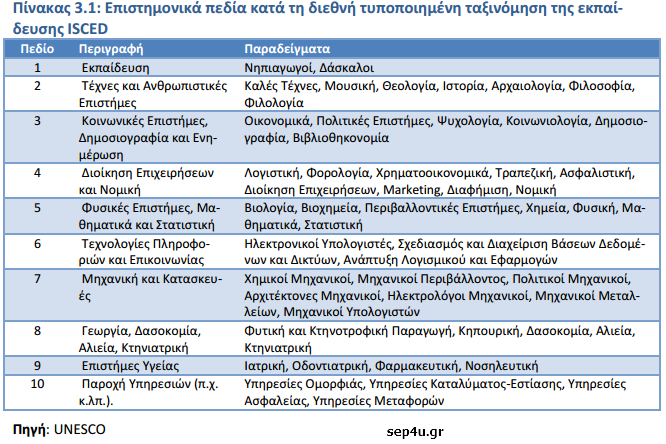 Στον Πίνακα 15 με έντονα γράμματα (bold), παρουσιάζεται σε ποιο επίπεδο σπουδών εντοπίζεται η πλειονότητα των φοιτητών/φοιτητριών  για κάθε επιστημονικό πεδίο σπουδών της Διεθνούς Τυποποιημένης Ταξινόμησης της Εκπαίδευσης (ISCED 2013).. Με βάση τον Πίνακα 15, σε όλα τα επιστημονικά πεδία σπουδών, με εξαίρεση τα πεδία σπουδών Εκπαίδευση και Κοινωνικές Επιστήμες, Δημοσιογραφία και Ενημέρωση, η πλειονότητα των φοιτητών/φοιτητριών παρουσιάζεται στο επίπεδο 6. Στα επιστημονικά πεδία σπουδών Εκπαίδευση και Κοινωνικές Επιστήμες, Δημοσιογραφία και Ενημέρωση, η πλειονότητα των φοιτητών/φοιτητριών παρουσιάζεται στο επίπεδο 7.Πίνακας 15. Αριθμός και ποσοστό των φοιτητών/φοιτητριών όλων των επιπέδων σπουδών στα Πανεπιστήμια ανά επιστημονικό πεδίο σπουδών της Διεθνούς Τυποποιημένης Ταξινόμησης της Εκπαίδευσης ISCED 2013 (οριζόντια ερμηνεία) για το ακαδημαϊκό έτος 2020-2021Στον Πίνακα 16 με έντονα γράμματα (bold), παρουσιάζεται σε ποιο επιστημονικό πεδίο σπουδών της Διεθνούς Τυποποιημένης Ταξινόμησης της Εκπαίδευσης (ISCED 2013) εντοπίζονται τα τρία υψηλότερα ποσοστά συνολικά αλλά και για κάθε επίπεδο σπουδών με βάση το ΕΠΠΚ. H πλειονότητα του φοιτητικού πληθυσμού των Πανεπιστημίων φοιτούσε σε προγράμματα σπουδών από τα επιστημονικά πεδία σπουδών Διοίκηση Επιχειρήσεων και Νομική (28%), Εκπαίδευση (24%) και Επιστήμες Υγείας (15%). Οι περισσότεροι φοιτητές/φοιτήτριες που φοιτούσαν σε προγράμματα σπουδών επιπέδου  6 προέρχονταν από τα επιστημονικά πεδία σπουδών Διοίκηση Επιχειρήσεων και Νομική (31%), Επιστήμες Υγείας (23%) και Μηχανική και Κατασκευές (11%). Οι περισσότεροι φοιτητές/φοιτήτριες του επιπέδου 7 προέρχονται από τα Επιστημονικά Πεδία Σπουδών Εκπαίδευση (46%), Διοίκηση Επιχειρήσεων και Νομική (25%) και Κοινωνικές Επιστήμες, Δημοσιογραφία και Ενημέρωση (9%). Τέλος, οι περισσότεροι φοιτητές/φοιτήτριες του επιπέδου 8 προέρχονται από τα επιστημονικά πεδία σπουδών Διοίκηση Επιχειρήσεων και Νομική (19%), Μηχανική και Κατασκευές (17%) και Τέχνες και Ανθρωπιστικές Επιστήμες (15%).Πίνακας 16. Αριθμός και ποσοστό των φοιτητών/φοιτητριών στα Πανεπιστήμια ανά  επίπεδο σπουδών και επιστημονικό πεδίο σπουδών της Διεθνούς Τυποποιημένης Ταξινόμησης της Εκπαίδευσης ISCED 2013 (κάθετη ερμηνεία) για το ακαδημαϊκό έτος 2020-2021Οι Πίνακες 17 και 18 παρουσιάζουν τον αριθμό και το ποσοστό (οριζόντια και κάθετη ερμηνεία αντίστοιχα) των φοιτητών/φοιτητριών  όλων των επιπέδων σπουδών στις Σχολές Τριτοβάθμιας Εκπαίδευσης ανά επιστημονικό πεδίο σπουδών ISCED 2013. Συγκεκριμένα, ο Πίνακας 17 παρουσιάζει για κάθε επιστημονικό πεδίο σπουδών την κατανομή των φοιτητών/φοιτητριών  στα επίπεδα σπουδών με βάση το ΕΠΠΚ (οριζόντια ερμηνεία), ενώ ο Πίνακας 18 παρουσιάζει ποσοστά για κάθε επίπεδο σπουδών την κατανομή των φοιτητών/φοιτητριών  στα επιστημονικό πεδία σπουδών (κάθετη ερμηνεία). Πίνακας 17. Αριθμός και ποσοστό των φοιτητών/φοιτητριών όλων των επιπέδων σπουδών στις Σχολές Τριτοβάθμιας εκπαίδευσης ανά επιστημονικό πεδίο σπουδών της Διεθνούς Τυποποιημένης Ταξινόμησης της Εκπαίδευσης ISCED 2013 (οριζόντια ερμηνεία) το ακαδημαϊκό έτος 2020-2021Στον Πίνακα 17 με έντονα γράμματα (bold), παρουσιάζεται σε ποιο επίπεδο σπουδών εντοπίζεται η πλειονότητα των φοιτητών/τριών  για κάθε επιστημονικό πεδίο σπουδών ISCED (2013). Στα επιστημονικά πεδία σπουδών Εκπαίδευση (58%), Τεχνολογίες Πληροφοριών και Επικοινωνίας (61%), Μηχανική και Κατασκευές (70%), Γεωργία, Δασοκομία, Αλιεία και Κτηνιατρική (84%), η πλειονότητα των φοιτητών/φοιτητριών  παρατηρείται στο επίπεδο 5Β. Στα επιστημονικά πεδία σπουδών Τέχνες και Ανθρωπιστικές Επιστήμες (51%), Διοίκηση Επιχειρήσεων και Νομική (57%), Επιστήμες Υγείας (35%) και Παροχή Υπηρεσιών (47%) η πλειονότητα των φοιτητών/φοιτητριών ανήκει στο επίπεδο 6. Τέλος στα επιστημονικά πεδία σπουδών Κοινωνικές Επιστήμες, Δημοσιογραφία και Ενημέρωση (74%) και Φυσικές Επιστήμες, Μαθηματικά και Στατιστική (85%) η πλειονότητα των φοιτητών/φοιτητριών εντοπίζεται στο επίπεδο 7.Στον Πίνακα 18 με έντονα γράμματα (bold), παρουσιάζεται σε ποιο επιστημονικό πεδίο σπουδών της Διεθνούς Τυποποιημένης Ταξινόμησης της Εκπαίδευσης (ISCED 2013) εντοπίζονται τα τρία υψηλότερα ποσοστά συνολικά, αλλά και για κάθε επίπεδο σπουδών με βάση το ΕΠΠΚ. Σε σχέση με το σύνολο του φοιτητικού πληθυσμού των Σχολών Τριτοβάθμιας Εκπαίδευσης, η πλειονότητα των φοιτητών/φοιτητριών φοιτούσε σε προγράμματα σπουδών από τα επιστημονικά πεδία σπουδών Διοίκηση Επιχειρήσεων και Νομική (64,18%), Παροχή Υπηρεσιών (18,93%) και Μηχανική και Κατασκευές (5,54%).  Σε σχέση με τα επίπεδα σπουδών, στο επίπεδο 5Α οι περισσότεροι φοιτητές/φοιτήτριες προέρχονται από τα επιστημονικά πεδία σπουδών Παροχή Υπηρεσιών (30,99%), Τεχνολογίες Πληροφοριών και Επικοινωνίας (29,58%) και Διοίκηση Επιχειρήσεων και Νομική (26,76%). Στα Επίπεδα 5Β και 5C,  οι περισσότεροι φοιτητές/φοιτήτριες προέρχονται από τα επιστημονικά πεδία σπουδών Διοίκηση Επιχειρήσεων και Νομική (50,79% και 26,29% αντίστοιχα), Παροχή Υπηρεσιών (16,24% και 54,91% αντίστοιχα) και Μηχανική και Κατασκευές (15,49% και 16,21% αντίστοιχα). Στο επίπεδο 6, οι περισσότεροι φοιτητές/φοιτήτριες παρακολουθούν τα επιστημονικά πεδία σπουδών Διοίκηση Επιχειρήσεων και Νομική (75,33%) και Παροχή Υπηρεσιών (18,34%). Στο επίπεδο 7C, οι περισσότεροι φοιτητές/φοιτήτριες προέρχονται από τα επιστημονικά πεδία σπουδών Διοίκηση Επιχειρήσεων και Νομική (80,34%), Φυσικές Επιστήμες, Μαθηματικά και Στατιστική (7,43%) και Κοινωνικές Επιστήμες, Δημοσιογραφία και Ενημέρωση (4,41%). Στο επίπεδο 8, οι περισσότεροι φοιτητές/φοιτήτριες προέρχονται από τα επιστημονικά πεδία σπουδών Επιστήμες Υγείας (32,35%), Κοινωνικές Επιστήμες, Δημοσιογραφία και Ενημέρωση (23,53%) και Φυσικές Επιστήμες, Μαθηματικά και Στατιστική (22,55%).Πίνακας 18. Αριθμός και ποσοστό των φοιτητών/φοιτητριών όλων των επιπέδων σπουδών στις Σχολές Τριτοβάθμιας Εκπαίδευσης ανά επιστημονικό πεδίο σπουδών της Διεθνούς Τυποποιημένης Ταξινόμησης της Εκπαίδευσης ISCED 2013 (κάθετη ερμηνεία) για το ακαδημαϊκό έτος 2020-2021ΕΙΔΟΣ ΦΟΙΤΗΣΗΣ Η παρουσίαση δεδομένων σε σχέση με το είδος φοίτησης αφορά μόνο στα Πανεπιστήμια καθώς μόνο από τα Πανεπιστήμια συλλέγεται η συγκεκριμένη πληροφορία στο παρόν στάδιο. Σύμφωνα με τον Πίνακα 19, η πλειονότητα του συνόλου των φοιτητών/φοιτητριών  (75,9%) στα Πανεπιστήμια φοιτούσε με καθεστώς πλήρους φοίτησης. Στα Δημόσια Πανεπιστήμια το ποσοστό μερικής φοίτησης ανέρχεται περίπου στο ένα τρίτο (33%) του φοιτητικού πληθυσμού, ενώ το αντίστοιχο ποσοστό στα Ιδιωτικά Πανεπιστήμια ανέρχεται στο ένα πέμπτο (20%).Πίνακας 19. Αριθμός και ποσοστό φοιτητών/φοιτητριών στα Δημόσια και Ιδιωτικά Πανεπιστήμια ανά είδος φοίτησης για το ακαδημαϊκό έτος 2020-2021*Ο συνολικός αριθμός δεν αθροίζει σε 42 519 λόγω 14 απουσών τιμών στη μεταβλητή είδος φοίτησηςTo Διάγραμμα 10 παρουσιάζει το ποσοστό των φοιτητών/τρών στα Δημόσια και Ιδιωτικά Πανεπιστήμια ανά καθεστώς φοίτησης και ανά κατηγορία χώρας προέλευσης. Σύμφωνα με τα δεδομένα του Διαγράμματος 10, στα Δημόσια Πανεπιστήμια στο καθεστώς πλήρους φοίτησης η συντριπτική πλειοψηφία είναι Κύπριοι/ες (>80%), ενώ στο καθεστώς μερικής φοίτησης υπάρχει περίπου ίση αντιπροσώπευση  των φοιτητών/φοιτητριών  από Κύπρο και Χώρες της ΕΕ (γύρω στο 45%). Ένα πολύ μικρό ποσοστό φοιτητών/φοιτητριών  με καθεστώς πλήρους και μερικής φοίτησης προέρχεται από Τρίτες Χώρες (<5%). Στα Ιδιωτικά Πανεπιστήμια, η πλειοψηφία των φοιτητών/φοιτητριών  που σπουδάζει με καθεστώς πλήρους φοίτησης προέρχεται από Χώρες της ΕΕ (>50%), ένα  σημαντικό ποσοστό προέρχεται από Κύπρο (30%) και ένα μικρότερο ποσοστό από Τρίτες Χώρες (<10%). Το ίδιο μοτίβο παρατηρείται και για τους/τις φοιτητές/φοιτήτριες που φοιτούσαν με καθεστώς μερικής φοίτησης με μικρές διαφοροποιήσεις στα ποσοστά.Διάγραμμα 10. Ποσοστό φοιτητών/φοιτητριών που στα Δημόσια και Ιδιωτικά Πανεπιστήμια ανά είδος φοίτησης και ανά κατηγορία χώρας προέλευσης για το ακαδημαϊκό έτος 2020-2021To Διάγραμμα 11 παρουσιάζει το ποσοστό των φοιτητών/φοιτητριών στα Δημόσια και Ιδιωτικά Πανεπιστήμια ανά είδος φοίτησης και ανά φύλο. Γίνεται εμφανές ότι στα Δημόσια Πανεπιστήμια, η πλειοψηφία του φοιτητικού πληθυσμού που φοιτούσε με καθεστώς πλήρους φοίτησης είναι άνδρες (>50%), ενώ στα Ιδιωτικά Πανεπιστήμια είναι γυναίκες (>60%). Η πλειοψηφία του φοιτητικού πληθυσμού που φοιτούσε με καθεστώς μερικής φοίτησης τόσο στα Δημόσια όσο και στα Ιδιωτικά Πανεπιστήμια είναι γυναίκες (>50% και >60% αντίστοιχα).Διάγραμμα 11. Ποσοστό φοιτητών/φοιτητριών στα Δημόσια και Ιδιωτικά Πανεπιστήμια ανά είδος φοίτησης και ανά φύλο για το ακαδημαϊκό έτος 2020-2021Ο Πίνακας 20 παρουσιάζει το ποσοστό των φοιτητών/φοιτητριών  στα Δημόσια και Ιδιωτικά Πανεπιστήμια ανά είδος φοίτησης και ανά επίπεδο σπουδών. Σύμφωνα με τον Πίνακα 20, διαφαίνεται ότι στα Δημόσια Πανεπιστήμια, η μεγάλη πλειονότητα των φοιτητών/φοιτητριών (81,9%) με καθεστώς πλήρους φοίτησης φοιτούσε σε προγράμματα σπουδών επιπέδου 6, ενώ στα Ιδιωτικά Πανεπιστήμια η πλειοψηφία των φοιτητών/φοιτητριών με καθεστώς πλήρους φοίτησης (55%) φοιτούσε σε προγράμματα σπουδών επιπέδου 7. Σε σχέση με τον φοιτητικό πληθυσμό με καθεστώς μερικούς φοίτησης, η πλειοψηφία στα Δημόσια και Ιδιωτικά Πανεπιστήμια φοιτούσε σε προγράμματα σπουδών επιπέδου 7 (49,6% και 66,8% αντίστοιχα).Πίνακας 20. Ποσοστό φοιτητών/φοιτητριών στα Δημόσια και Ιδιωτικά Πανεπιστήμια ανά είδος φοίτησης και ανά επίπεδο σπουδών για το ακαδημαϊκό έτος 2020-2021Ο Πίνακας 21 παρουσιάζει δεδομένα σχετικά με τον αριθμό και το ποσοστό των φοιτητών/φοιτητριών  στα Πανεπιστήμια ανά επιστημονικό πεδίο σπουδών ISCED 2013 και ανά είδος φοίτησης. Μέσα από τα δεδομένα του Πίνακα 21, διαφαίνεται ότι η πλειονότητα των φοιτητών/φοιτητριών  σε όλα τα επιστημονικά πεδία σπουδών ISCED 2013 φοιτούσε με καθεστώς  πλήρους φοίτησης, με το υψηλότερο ποσοστό να σημειώνεται στο επιστημονικό πεδίο σπουδών Γεωργία, Δασοκομία, Αλιεία και Κτηνιατρική (87,6%) και το χαμηλότερο ποσοστό στο επιστημονικό πεδίο σπουδών Τέχνες και Ανθρωπιστικές Επιστήμες (65,9%). Το υψηλότερο ποσοστό μερικής φοίτησης σημειώνεται στα επιστημονικά πεδία σπουδών Τέχνες και Ανθρωπιστικές Επιστήμες (34,1%) και Διοίκηση Επιχειρήσεων και Νομική (33,7%) και το χαμηλότερο ποσοστό στο επιστημονικό πεδίο σπουδών Γεωργία, Δασοκομία, Αλιεία και Κτηνιατρική (12,4%).Πίνακας 21. Αριθμός και ποσοστό φοιτητών/φοιτητριών στα Πανεπιστήμια ανά επιστημονικό πεδίο σπουδών της Διεθνούς Τυποποιημένης Ταξινόμησης της Εκπαίδευσης ISCED 2013 και ανά είδος φοίτησης για το ακαδημαϊκό έτος 2020-2021*Ο συνολικός αριθμός δεν αθροίζει σε 42 519 λόγω 14 απουσών τιμών στη μεταβλητή είδος φοίτησης.Τέλος, ο Πίνακας 22 παρουσιάζει δεδομένα σχετικά με το ποσοστό των φοιτητών/φοιτητριών στα Δημόσια και Ιδιωτικά Πανεπιστήμια ανά επιστημονικό πεδίο σπουδών ISCED 2013 και ανά είδος φοίτησης. Στα Δημόσια και Ιδιωτικά Πανεπιστήμια, σε όλα τα επιστημονικά πεδία σπουδών η πλειοψηφία των φοιτητών/φοιτητριών  (>50%) φοιτούσε με καθεστώς πλήρους φοίτησης. Η μόνη εξαίρεση αποτελεί το επιστημονικό πεδίο σπουδών Παροχή Υπηρεσιών στα Δημόσια Πανεπιστήμια όπου όλοι οι φοιτητές/φοιτήτριες φοιτούσαν με  καθεστώς μερικής φοίτησης. Το μεγαλύτερο ποσοστό φοιτητών/φοιτητριών που φοιτούν με καθεστώς μερικής φοίτησης στα Δημόσια Πανεπιστήμια καταγράφεται στο επιστημονικό πεδίο σπουδών Διοίκηση Επιχειρήσεων και Νομική (48,6%) και στα Ιδιωτικά Πανεπιστήμια στα επιστημονικά πεδία σπουδών Τέχνες και Ανθρωπιστικές Επιστήμες (26%) και Διοίκηση Επιχειρήσεων και Νομική (26,1%).Πίνακας 22. Ποσοστό φοιτητών/φοιτητριών στα Δημόσια και Ιδιωτικά Πανεπιστήμια ανά επιστημονικό πεδίο σπουδών της Διεθνούς Τυποποιημένης Ταξινόμησης της Εκπαίδευσης ISCED 2013 και ανά είδος φοίτησης για το ακαδημαϊκό έτος 2020-2021ΜΕΘΟΔΟΛΟΓΙΑ ΔΙΔΑΣΚΑΛΙΑΣ Η παρουσίαση δεδομένων σε σχέση με τη μεθοδολογία διδασκαλίας αφορά μόνο στα Πανεπιστήμια καθώς μόνο από τα Πανεπιστήμια συλλέγεται η συγκεκριμένη πληροφορία στο παρόν στάδιο. Σύμφωνα με τον Πίνακα 23, η πλειονότητα του συνόλου των φοιτητών/φοιτητριών (55,9%) στα Πανεπιστήμια φοιτούσε σε προγράμματα σπουδών τα οποία είχαν τη δια ζώσης διδασκαλία ως μεθοδολογία διδασκαλίας. Στα Δημόσια Πανεπιστήμια η πλειονότητα των φοιτητών/φοιτητριών  (75,5%) φοιτούσε σε προγράμματα σπουδών με δια ζώσης διδασκαλία, ενώ στα Ιδιωτικά Πανεπιστήμια η πλειονότητα των φοιτητών/φοιτητριών (52,1%) φοιτούσε σε προγράμματα σπουδών με εξ αποστάσεως διδασκαλία.Πίνακας 23. Αριθμός και ποσοστό φοιτητών/φοιτητριών στα Δημόσια και Ιδιωτικά Πανεπιστήμια ανά μεθοδολογία διδασκαλίας για το ακαδημαϊκό έτος 2020-2021Στο Διάγραμμα 12 παρουσιάζεται ο αριθμός των φοιτητών/φοιτητριών  που φοιτούσε στα Πανεπιστήμια σε προγράμματα σπουδών με εξ αποστάσεως διδασκαλία τα τελευταία πέντε ακαδημαϊκά έτη (2016-2017 μέχρι 2019-2020) ανά επίπεδο σπουδών. Διαπιστώνεται ότι η φοίτηση σε προγράμματα σπουδών με εξ αποστάσεως διδασκαλία στο επίπεδο 6 αυξάνεται σταθερά, στο επίπεδο 8 ακολουθεί σταθερή πορεία, ενώ αντίθετα στο Επίπεδο 7 παρατηρείται σταθερή πορεία μέχρι το 2018-2019 με μία μικρή μείωση μεταξύ 2018-2019 και 2019-2020. Από το 2019-2020 μέχρι το 2020-2021 παρουσιάζεται μικρή αύξηση και επανέρχεται στα ίδια επίπεδα που καταγράφηκαν το 2018-2019.Διάγραμμα 12. Αριθμός φοιτητών/φοιτητριών στα Πανεπιστήμια, σε εξ αποστάσεως προγράμματα σπουδών ανά επίπεδο σπουδών κατά τα ακαδημαϊκά έτη 2016-2017 μέχρι 2020-2021.To Διάγραμμα 13 παρουσιάζει το ποσοστό των φοιτητών/φοιτητριών στα Δημόσια και Ιδιωτικά Πανεπιστήμια ανά μεθοδολογία διδασκαλίας και ανά κατηγορία χώρας προέλευσης. Διαφαίνεται ότι η πλειονότητα των φοιτητών/τριών στα δια ζώσης προγράμματα σπουδών τόσο στα Δημόσια όσο και στα Ιδιωτικά Πανεπιστήμια είναι Κύπριοι (87% και 54% αντίστοιχα). Στα εξ αποστάσεως πρόγραμμα σπουδών, η πλειονότητα των φοιτητών/τριών τόσο των Ιδιωτικών, όσο και των Δημόσιων Πανεπιστημίων προέρχονται από Χώρες της ΕΕ.Διάγραμμα 13. Ποσοστό φοιτητών/φοιτητριών που φοιτούσαν στα Δημόσια και Ιδιωτικά Πανεπιστήμια ανά μεθοδολογία διδασκαλίας και ανά κατηγορία χώρας προέλευσης για το ακαδημαϊκό έτος 2020-2021To Διάγραμμα 14 παρουσιάζει το ποσοστό των φοιτητών/φοιτητριών στα Δημόσια και Ιδιωτικά Πανεπιστήμια ανά μεθοδολογία διδασκαλίας και ανά φύλο. Γίνεται εμφανές ότι τόσο στα Δημόσια, όσο και στα Ιδιωτικά Πανεπιστήμια, η πλειονότητα του φοιτητικού πληθυσμού στα προγράμματα σπουδών με δια ζώσης διδασκαλία είναι άνδρες (50% και 57% αντίστοιχα), ενώ στα προγράμματα σπουδών με εξ αποστάσεως διδασκαλία είναι γυναίκες (57% και 78% αντίστοιχα). Διάγραμμα 14. Ποσοστό φοιτητών/φοιτητριών που φοιτούσαν στα Δημόσια και Ιδιωτικά Πανεπιστήμια ανά μεθοδολογία διδασκαλίας και ανά φύλο για το ακαδημαϊκό έτος 2020-2021Ο Πίνακας 24 παρουσιάζει το ποσοστό των φοιτητών/φοιτητριών  στα Δημόσια και Ιδιωτικά Πανεπιστήμια ανά μεθοδολογία διδασκαλίας και ανά επίπεδο σπουδών. Σύμφωνα με τον Πίνακα 23, διαφαίνεται ότι, τόσο στα Δημόσια, όσο και στα Ιδιωτικά Πανεπιστήμια η πλειοψηφία των φοιτητών/φοιτητριών  στα δια ζώσης προγράμματα σπουδών ανήκει στο επίπεδο 6 (74,2% και 83,0% αντίστοιχα) και στα εξ αποστάσεως προγράμματα σπουδών ανήκει στο επίπεδο 7 (51,3% και 97,3% αντίστοιχα).Πίνακας 24. Αριθμός και ποσοστό φοιτητών/φοιτητριών στα Δημόσια και Ιδιωτικά Πανεπιστήμια ανά μεθοδολογία διδασκαλίας και ανά επίπεδο σπουδών το ακαδημαϊκό έτος 2020-2021Ο Πίνακας 25 παρουσιάζει αναλυτικά τους αριθμούς των φοιτητών/φοιτητριών  στα Δημόσια και Ιδιωτικά Πανεπιστήμια, ανά μεθοδολογία διδασκαλίας, επίπεδο σπουδών, κατηγορία χώρας προέλευσης και ανά φύλο. Τα δια ζώσης προγράμματα σπουδών επιλέγονται κυρίως από φοιτητές/φοιτήτριες από Κύπρο. Αντίθετα, παρατηρείται ότι τα εξ αποστάσεως προγράμματα σπουδών επιλέγουν κυρίως φοιτητές/φοιτήτριες από Χώρες της ΕΕ. Σε σχέση με το φύλο, τα δια ζώσης προγράμματα σπουδών επιλέγονται περισσότερο από άνδρες  σχεδόν σε όλες τις κατηγορίες χώρας προέλευσης, ενώ αντίθετα τα εξ αποστάσεως προγράμματα επιλέγονται περισσότερο από γυναίκες  σχεδόν σε όλες τις κατηγορίες χώρας προέλευσης.Πίνακας 25. Αριθμός φοιτητών/φοιτητριών στα Δημόσια και Ιδιωτικά Πανεπιστήμια, ανά μεθοδολογία διδασκαλίας, επίπεδο σπουδών, κατηγορία χώρας προέλευσης και φύλο για το ακαδημαϊκό έτος 2020-2021*Ο συνολικός αριθμός δεν αθροίζει σε 18 741 λόγω 21 απουσών τιμών στη μεταβλητή φύλοΟ Πίνακας 26 παρουσιάζει δεδομένα σε σχέση με τον αριθμό και ποσοστό των φοιτητών/φοιτητριών  που φοιτούσαν στα Πανεπιστήμια ανά επιστημονικό πεδίο σπουδών ISCED 2013 και μεθοδολογία διδασκαλίας. Μέσα από τα δεδομένα του Πίνακα 27, διαφαίνεται ότι η πλειονότητα των φοιτητών/φοιτητριών  σε όλα τα επιστημονικά πεδία σπουδών ISCED 2013 φοιτούσε σε Προγράμματα σπουδών με δια ζώσης διδασκαλίας, με εξαίρεση το επιστημονικό πεδίο σπουδών Εκπαίδευση, όπου η συντριπτική πλειονότητα φοιτούσε σε εξ αποστάσεως προγράμματα σπουδών (88,9%).  Τα υψηλότερα ποσοστά φοιτητών/φοιτητριών  σε προγράμματα δια ζώσης διδασκαλίας σημειώνονται στα επιστημονικά πεδία σπουδών Γεωργία, Δασοκομία, Αλιεία και Κτηνιατρική (100%), Μηχανική και Κατασκευές (98,3%) και Παροχή Υπηρεσιών (95,1%).Πίνακας 26. Αριθμός και ποσοστό φοιτητών/φοιτητριών στα Πανεπιστήμια ανά επιστημονικό πεδίο σπουδών  της Διεθνούς Τυποποιημένης Ταξινόμησης της Εκπαίδευσης ISCED 2013 και μεθοδολογία διδασκαλίας για το ακαδημαϊκό έτος 2020-2021Ο Πίνακας 27 παρουσιάζει δεδομένα σχετικά με το ποσοστό των φοιτητών/φοιτητριών  στα Δημόσια και Ιδιωτικά Πανεπιστήμια ανά επιστημονικό πεδίο σπουδών ISCED και ανά μεθοδολογία διδασκαλίας. Στα Δημόσια Πανεπιστήμια, σε όλα τα επιστημονικά πεδία σπουδών (με εξαίρεση το επιστημονικό πεδίο σπουδών Παροχή Υπηρεσιών), η πλειοψηφία των φοιτητών/φοιτητριών φοιτούσε σε προγράμματα σπουδών με δια ζώσης διδασκαλία. Στα Ιδιωτικά Πανεπιστήμια, στα περισσότερα επιστημονικά πεδία σπουδών, η πλειοψηφία των φοιτητών/φοιτητριών  φοιτούσε σε προγράμματα σπουδών με δια ζώσης διδασκαλία, με εξαίρεση τα επιστημονικά πεδία σπουδών Εκπαίδευση (94,8%), Κοινωνικές Επιστήμες, Δημοσιογραφία και Ενημέρωση (59,8%) και Τέχνες και Ανθρωπιστικές Επιστήμες (56,0%) όπου η πλειοψηφία φοιτούσε σε προγράμματα σπουδών με εξ αποστάσεως διδασκαλία.Πίνακας 27. Ποσοστό φοιτητών/φοιτητριών στα Δημόσια και Ιδιωτικά Πανεπιστήμια ανά μεθοδολογία διδασκαλίας και ανά επιστημονικό πεδίο σπουδών της Διεθνούς Τυποποιημένης Ταξινόμησης της Εκπαίδευσης ISCED 2013 για το ακαδημαϊκό έτος 2020-2021ΠΡΟΣΒΑΣΗ ΣΤΗΝ ΑΝΩΤΕΡΗ ΕΚΠΑΙΔΕΥΣΗ ΑΠΟ ΟΜΑΔΕΣ ΦΟΙΤΗΤΩΝ/ΦΟΙΤΗΤΡΙΩΝ ΠΟΥ ΥΠΟ-ΕΚΠΡΟΣΩΠΟΥΝΤΑΙH διασφάλιση της πρόσβασης στην Ανώτερη Εκπαίδευση σε όλους αποτελεί στρατηγικό στόχο της Διεύθυνσης Ανώτερης Εκπαίδευσης. Σκοπός της παρούσας ενότητας είναι να παρουσιαστούν δεδομένα για ορισμένες κατηγορίες φοιτητών/φοιτητριών  που συνήθως υπο-εκπροσωπούνται στην Ανώτερη Εκπαίδευση. Στην παρούσα φάση συλλέχθηκαν δεδομένα τα οποία αφορούν μόνο στους/στις φοιτητές/φοιτήτριες με αναπηρίες. Σε μελλοντικούς κύκλους θα συλλεχθούν επιπρόσθετα δεδομένα σχετικά με την ηλικία (ώριμοι φοιτητές/φοιτήτριες) και το μεταναστευτικό τους υπόβαθρο (φοιτητές/φοιτήτριες με μεταναστευτική βιογραφία). Το ακαδημαϊκό έτος 2020-2021 οι φοιτητές/φοιτήτριες με αναπηρία στα Πανεπιστήμια της Κύπρου ήταν 776 από σύνολο 42519 (1,8%). Σε σχέση με δημογραφικές μεταβλητές (Πίνακας 28), ποσοστό 53% ήταν άνδρες και 47% γυναίκες, Σε σχέση με την κατηγορία χώρας προέλευσης η μεγάλη πλειοψηφία (68,3%) προέρχεται από την Κύπρο, και ένα μεγάλο ποσοστό από χώρες της ΕΕ (29,9%). Σε σχέση με εκπαιδευτικές μεταβλητές, η πλειοψηφία των φοιτητών/φοιτητριών  με αναπηρίες φοιτούσε σε Ιδιωτικά Πανεπιστήμια (63,1%), με καθεστώς πλήρους φοίτησης (78,6%) σε προγράμματα σπουδών επιπέδου 6 (86,2%) και σε προγράμματα σπουδών που υιοθετούν δια ζώσης διδασκαλία (87,5%).Πίνακας 28. Αριθμός και ποσοστό φοιτητών/φοιτητριών με αναπηρίες στα Πανεπιστήμια ανά δημογραφικές και εκπαιδευτικές μεταβλητές για το ακαδημαϊκό έτος 2020-2021Ο Πίνακας 29 παρουσιάζει το ποσοστό των φοιτητών/φοιτητριών  με αναπηρίες στα Δημόσια και Ιδιωτικά Πανεπιστήμια ανά τύπο πανεπιστημίου, ανά επίπεδο σπουδών και ανά είδος φοίτησης. Ο Πίνακας 29 καταδεικνύει ότι στο επίπεδο 6, η πλειονότητα των φοιτητών/φοιτητριών  με αναπηρίες τόσο στα Δημόσια όσο και στα Ιδιωτικά Πανεπιστήμια φοιτούσε με καθεστώς πλήρους φοίτησης. Στα επίπεδα 7 και 8, η πλειονότητα των φοιτητών/φοιτητριών με αναπηρίες στα Δημόσια Πανεπιστήμια φοιτούσε με καθεστώς μερικής φοίτησης (75,6% και 60% αντίστοιχα), ενώ στα Ιδιωτικά Πανεπιστήμια με καθεστώς πλήρους φοίτησης (71,2% και 100% αντίστοιχα). Πίνακας 29. Ποσοστό φοιτητών/φοιτητριών με αναπηρίες στα Δημόσια και Ιδιωτικά Πανεπιστήμια ανά επίπεδο σπουδών και ανά είδος φοίτησης για το ακαδημαϊκό έτος 2020-2021Στον Πίνακα 30 παρουσιάζεται το ποσοστό των φοιτητών/φοιτητριών  με αναπηρίες στα Δημόσια και Ιδιωτικά Πανεπιστήμια ανά τύπο Πανεπιστημίου, ανά επίπεδο σπουδών και ανά μεθοδολογία διδασκαλίας. Σύμφωνα με τον Πίνακα 30, στα επίπεδα 6 και 8, η πλειονότητα των φοιτητών/φοιτητριών με αναπηρίες τόσο στα Δημόσια όσο και στα Ιδιωτικά πανεπιστήμια φοιτούσε σε προγράμματα σπουδών με δια ζώσης διδασκαλία. Αντίθετα στο επίπεδο 7, η πλειονότητα των φοιτητών/φοιτητριών με αναπηρίες, τόσο στα Δημόσια όσο και στα Ιδιωτικά Πανεπιστήμια, φοιτούσε σε προγράμματα σπουδών με εξ αποστάσεως διδασκαλία.Πίνακας 30. Ποσοστό φοιτητών/φοιτητριών με αναπηρίες στα Δημόσια και Ιδιωτικά Πανεπιστήμια ανά επίπεδο σπουδών και ανά μεθοδολογία διδασκαλίας για το ακαδημαϊκό έτος 2020-2021Στον Πίνακα 31 καταγράφεται το ποσοστό φοιτητών/φοιτητριών με αναπηρίες στα Πανεπιστήμια, ανά επιστημονικά πεδία σπουδών ISCED 2013. Με βάση τον Πίνακα 31, διαφαίνεται ότι τα υψηλότερα ποσοστά φοιτητών/τριών με αναπηρίες συγκεντρώνονται στα επιστημονικά πεδία σπουδών Διοίκηση Επιχειρήσεων και Νομική (22,8%) και Επιστήμες Υγείας (20,9%), ενώ τα χαμηλότερα ποσοστά φοιτητών/τριών με αναπηρίες σημειώνονται στα επιστημονικά πεδία σπουδών Φυσικές Επιστήμες, Μαθηματικά και Στατιστική (4,6%) και  Παροχή Υπηρεσιών (3,1%).  Πίνακας 31. Αριθμός και ποσοστό φοιτητών/φοιτητριών  με αναπηρίες στα Πανεπιστήμια ανά επιστημονικό πεδίο σπουδών της Διεθνούς Τυποποιημένης Ταξινόμησης της Εκπαίδευσης ISCED 2013 για το ακαδημαϊκό έτος 2020-2021Ο Πίνακας 32 παρουσιάζει δεδομένα σχετικά με την κατανομή των φοιτητών/φοιτητριών εντός των Δημόσιων και Ιδιωτικών Πανεπιστημίων ανά επιστημονικό πεδίο σπουδών της Διεθνούς Τυποποιημένης Ταξινόμησης της Εκπαίδευσης ISCED 2013. Στα Δημόσια Πανεπιστήμια, τα υψηλότερα ποσοστά φοιτητών/φοιτητριών με αναπηρίες συγκεντρώνονται στα επιστημονικά πεδία σπουδών Διοίκηση Επιχειρήσεων και Νομική (26,2%), Τέχνες και Ανθρωπιστικές Επιστήμες (18,2%) και Μηχανική και Κατασκευές (15,7%). Στα Ιδιωτικά Πανεπιστήμια, τα υψηλότερα ποσοστά φοιτητών/φοιτητριών  με αναπηρίες συγκεντρώνονται στα επιστημονικά πεδία σπουδών Επιστήμες Υγείας (28,2%), Διοίκηση Επιχειρήσεων και Νομική (20,8%), Κοινωνικές Επιστήμες, Δημοσιογραφία και Ενημέρωση (10,6%) και Εκπαίδευση (10,2%).Πίνακας 32. Ποσοστό φοιτητών/φοιτητριών με αναπηρίες στα Δημόσια και Ιδιωτικά Πανεπιστήμια ανά επιστημονικό πεδίο σπουδών της Διεθνούς Τυποποιημένης Ταξινόμησης της Εκπαίδευσης ISCED 2013 για το ακαδημαϊκό έτος 2020-2021 (κάθετη ερμηνεία)ΝΕΟΕΙΣΕΡΧΟΜΕΝΟΙ/ΕΣ ΦΟΙΤΗΤΕΣ/ΦΟΙΤΗΤΡΙΕΣ ΣΕ ΠΡΟΓΡΑΜΜΑΤΑ ΣΠΟΥΔΩΝ ΣΤΗΝ ΑΝΩΤΕΡΗ ΕΚΠΑΙΔΕΥΣΗ Ο όρος «νεοεισερχόμενοι» περιλαμβάνει τους/τις φοιτητές/φοιτήτριες που ξεκίνησαν τη φοίτησή τους στα Ιδρύματα Ανώτερης Εκπαίδευσης της Κύπρου το ακαδημαϊκό έτος 2020-2021 σε προγράμματα σπουδών όλων των επιπέδων του Εθνικού Πλαισίου Προσόντων. Η συγκεκριμένη πληροφορία για το ακαδημαϊκό έτος 2020-2021 είναι διαθέσιμη μόνο για τους/τις φοιτητές/φοιτήτριες των Πανεπιστημίων. Συνολικά 22369 φοιτητές/φοιτήτριες (ή 52.6% του φοιτητικού πληθυσμού των Πανεπιστημίων) ξεκίνησαν τις σπουδές τους το ακαδημαϊκό έτος 2020-2021. Σε σχέση με τα δημογραφικά τους χαρακτηριστικά (Πίνακας 33), 35,4% είναι άνδρες και 64,6% γυναίκες, ενώ σε σχέση με την χώρα προέλευσης, η μεγάλη πλειονότητα (60,8%) προέρχεται από Χώρες της ΕΕ και ένα μεγάλο ποσοστό (31,2%) από την Κύπρο. Σε σχέση με μεταβλητές που σχετίζονται με τη φοίτησή τους (Πίνακας 33), η συντριπτική πλειονότητα (79,9%) ξεκίνησε τη φοίτησή σε Ιδιωτικά Πανεπιστήμια και μόλις το 20,1% σε Δημόσια Πανεπιστήμια. Επίσης, η μεγάλη πλειονότητα επέλεξε προγράμματα σπουδών με πλήρη φοίτηση (77,2%) και με εξ αποστάσεως μεθοδολογία διδασκαλίας (60%). Σε σχέση με το επίπεδο σπουδών, η πλειονότητα (65%) ξεκίνησε τη φοίτηση σε προγράμματα σπουδών που αντιστοιχούν στο επίπεδο 7C, ποσοστό 32,5% ξεκίνησε τη φοίτησή του σε προγράμματα σπουδών που αντιστοιχούν στο επίπεδο 6 και τέλος ένα πολύ μικρό ποσοστό (2,5%) ξεκίνησε τη φοίτηση του σε προγράμματα σπουδών που αντιστοιχούν στο επίπεδο 8. Πίνακας 33. Αριθμός και ποσοστό «νεοεισερχόμενων» φοιτητών/φοιτητριών  στα Πανεπιστήμια ανά δημογραφικές και εκπαιδευτικές Μεταβλητές το ακαδημαϊκό έτος 2020-2021Τέλος, ο Πίνακας 34 παρουσιάζει τις επιλογές των νεοεισερχομένων σε σχέση με το επιστημονικό πεδίο σπουδών. Σύμφωνα με τον Πίνακα 33, η πλειονότητα των νεοεισερχομένων επιλέγει τα επιστημονικά πεδία σπουδών Εκπαίδευση (31,2%), Διοίκηση Επιχειρήσεων και Νομική (28,4%) και Επιστήμες Υγείας (11,2%).Πίνακας 34. Αριθμός και ποσοστό «νεοεισερχόμενων» φοιτητών/φοιτητριών  στα Πανεπιστήμια ανά επιστημονικό πεδίο σπουδών της Διεθνούς Τυποποιημένης Ταξινόμησης της Εκπαίδευσης ISCED 2013 για το ακαδημαϊκό έτος 2020-2021Τέλος, ο Πίνακας 35 παρουσιάζει δεδομένα σχετικά με την κατανομή των «νεοεισερχόμενων» φοιτητών/φοιτητριών εντός των Δημόσιων και Ιδιωτικών Πανεπιστημίων ανά Επιστημονικό Πεδίο Σπουδών ISCED. Στα Δημόσια Πανεπιστήμια, τα υψηλότερα ποσοστά «νεοεισερχόμενων» φοιτητών/φοιτητριών  παρουσιάζονται στα επιστημονικά πεδία σπουδών Διοίκηση Επιχειρήσεων και Νομική (37,7%), Τέχνες και Ανθρωπιστικές Επιστήμες (13,8%) και Μηχανική και Κατασκευές (13,5%). Στα Ιδιωτικά  Πανεπιστήμια, τα υψηλότερα ποσοστά «νεοεισερχόμενων» φοιτητών/φοιτητριών  παρουσιάζονται στα επιστημονικά πεδία σπουδών Εκπαίδευση (37,3%), Διοίκηση Επιχειρήσεων και Νομική (26%) και Επιστήμες Υγείας (12,6%).Πίνακας 35. Ποσοστό «νεοεισερχόμενων» φοιτητών/φοιτητριών στα Δημόσια και Ιδιωτικά Πανεπιστήμια ανά επιστημονικό πεδίο σπουδών της Διεθνούς Τυποποιημένης Ταξινόμησης της Εκπαίδευσης ISCED 2013 για το ακαδημαϊκό έτος 2020-2021 (κάθετη ερμηνεία)ΜΕΛΛΟΝΤΙΚΕΣ ΚΑΤΕΥΘΥΝΣΕΙΣΗ Χαρτογράφηση του Εκπαιδευτικού Πεδίου της Ανώτερης Εκπαίδευσης της Κύπρου αποτελεί σημαντικό εργαλείο για τη Διεύθυνση Ανώτερης Εκπαίδευσης ώστε να δύναται να παρακολουθεί τα θέματα  της  Ανώτερης Εκπαίδευσης τόσο σε εθνικό, όσο και σε ευρωπαϊκό επίπεδο με στόχο το σχεδιασμό πολιτικών και τη λήψη αποφάσεων στη βάση δεδομένων. Για τον σκοπό αυτό, η ΔΑΕ αποσκοπεί να δημιουργήσει μία Βάση Δεδομένων η οποία θα περιλαμβάνει υψηλής ποιότητας δεδομένα σχετικά με τους/τις φοιτητές/φοιτήτριες που φοιτούν στα Ιδρύματα Ανώτερης Εκπαίδευσης της Κύπρου, το ακαδημαϊκό προσωπικό, τα προσφερόμενα Προγράμματα Σπουδών, την κοινωνική διάσταση της Ανώτερης Εκπαίδευσης και διάφορες άλλες πτυχές της Ανώτερης Εκπαίδευσης. Για να πετύχει τους πιο πάνω στόχους η ΔΑΕ, θα προχωρήσει άμεσα σε μηχανογράφηση του συστήματος συλλογής δεδομένων (Βάση Δεδομένων), στην υιοθέτηση μίας ομοιόμορφης και συστηματικής διαδικασίας για τη συλλογή δεδομένων από Πανεπιστήμια και Σχολές Τριτοβάθμιας Εκπαίδευσης και στη συμπερίληψη επιπρόσθετων μεταβλητών σε μελλοντικούς κύκλους της Χαρτογράφησης. ΠΑΡΑΡΤΗΜΑΤΑΠΑΡΑΡΤΗΜΑ Α: Τα Ιδρύματα Ανώτερης Εκπαίδευσης της Κύπρου το ακαδημαϊκό έτος 2020-2021ΠΑΡΑΡΤΗΜΑ Β: Το Εθνικό Πλαίσιο Προσόντων της ΚύπρουΦύλοΦύλοΣύνολοΆνδρεςΓυναίκεςΣύνολοΚατηγορία Χώρες ΠροέλευσηςΚύπροςΣυχνότητα121061169623802%50,8649,14100%Χώρες ΕΕΣυχνότητα64181518221600%29,7170,29100%Τρίτες ΧώρεςΣυχνότητα622625868812%70,6529,35100%ΣύνολοΣυχνότητα247502946454214*%45,6554,35100%ΣύνολοΔημόσια/ιεςΙδιωτικά/έςΣύνολοΙδρύματα Ανώτερης ΕκπαίδευσηςΠανεπιστήμιαΣυχνότητα123373018242519 %29,0270,98100Σχολές Τριτοβάθμιας ΕκπαίδευσηςΣυχνότητα96310 75311 716Σχολές Τριτοβάθμιας Εκπαίδευσης %8,2291,78100ΣύνολοΣυχνότητα1330040 93554 235 %24,5275,48100 Φύλο ΦύλοΚατηγορίες Χώρας ΠροέλευσηςΚατηγορίες Χώρας ΠροέλευσηςΚατηγορίες Χώρας ΠροέλευσηςΚατηγορίες Χώρας ΠροέλευσηςΚατηγορίες Χώρας ΠροέλευσηςΚατηγορίες Χώρας Προέλευσης Φύλο ΦύλοΚύπροςΚύπροςΧώρες ΕΕΧώρες ΕΕΤρίτες ΧώρεςΤρίτες Χώρες Φύλο ΦύλοΆνδρεςΓυναίκεςΆνδρεςΓυναίκεςΆνδρεςΓυναίκεςΣύνολοΤύπος ΠανεπιστήμιουΔημόσια Πανεπιστήμια497841221452147812715912316Ιδιωτικά Πανεπιστήμια427747194784134681753118130182Σύνολο925588416236149461880134042498*Φύλο   Φύλο   Κατηγορία Χώρας ΠροέλευσηςΚατηγορία Χώρας ΠροέλευσηςΚατηγορία Χώρας ΠροέλευσηςΚατηγορία Χώρας ΠροέλευσηςΚατηγορία Χώρας ΠροέλευσηςΚατηγορία Χώρας ΠροέλευσηςΦύλο   Φύλο   ΚύπροςΚύπροςΧώρες ΕΕΧώρες ΕΕΤρίτες ΧώρεςΤρίτες ΧώρεςΦύλο   Φύλο   ΆνδρεςΓυναίκεςΆνδρεςΓυναίκεςΆνδρεςΓυναίκεςΣύνολοΙΣΤΕΔημόσιες540394101351963Ιδιωτικές231124611722234341124510753Σύνολο285128551822364346124611716Επίπεδα Εθνικού Πλαισίου Προσόντων της ΚύπρουΕπίπεδα Εθνικού Πλαισίου Προσόντων της ΚύπρουΕπίπεδα Εθνικού Πλαισίου Προσόντων της ΚύπρουΕπίπεδα Εθνικού Πλαισίου Προσόντων της ΚύπρουΕπίπεδα Εθνικού Πλαισίου Προσόντων της ΚύπρουΕπίπεδα Εθνικού Πλαισίου Προσόντων της ΚύπρουΣύνολο5A5B5C67C8ΣύνολοΙδρύματα Ανώτερης ΕκπαίδευσηςΠανεπιστήμιαΣυχνότητα---2070120300151842519%---48,6947,743,57100Σχολές Τριτοβάθμιας ΕκπαίδευσηςΣυχνότητα71292411605643181610211716%0,6124,969,9048,1615,500,87100ΣύνολοΣυχνότητα71292411602634422116162054235%0,135,392,1448,5740,782,99100ΦύλοΆνδρεςΆνδρεςΓυναίκεςΓυναίκεςΣύνολοΣύνολοΣυχνότητα%Συχνότητα%Συχνότητα%Εθνικό Πλαίσιο ΠροσόντωνΕπίπεδο 61102853,31966046,6920688100Εθνικό Πλαίσιο ΠροσόντωνΕπίπεδο 7C554727,341474572,6620292100Εθνικό Πλαίσιο ΠροσόντωνΕπίπεδο 879652,4472247,561518100Σύνολο1737140,872512759,1342498*100Κατηγορία Χώρας ΠροέλευσηςΚατηγορία Χώρας ΠροέλευσηςΚατηγορία Χώρας ΠροέλευσηςΚύπροςΧώρες ΕΕΤρίτες ΧώρεςΣύνολοΕθνικό Πλαίσιο ΠροσόντωνΕπίπεδο 6Συχνότητα128145515237220701Εθνικό Πλαίσιο Προσόντων%61,926,611,5100,0Εθνικό Πλαίσιο ΠροσόντωνΕθνικό Πλαίσιο ΠροσόντωνΕπίπεδο 7CΣυχνότητα42671529174220300Εθνικό Πλαίσιο Προσόντων%21,075,33,7100,0Εθνικό Πλαίσιο ΠροσόντωνΕθνικό Πλαίσιο ΠροσόντωνΕπίπεδο 8Συχνότητα10253871061518Εθνικό Πλαίσιο Προσόντων%67,525,57,0100,0Εθνικό Πλαίσιο ΠροσόντωνΕθνικό Πλαίσιο ΠροσόντωνΣύνολοΣυχνότητα1810621193322042519%42,649,87,6100,0ΦύλοΦύλοΦύλοΚατηγορία Χώρας ΠροέλευσηςΚατηγορία Χώρας ΠροέλευσηςΚατηγορία Χώρας ΠροέλευσηςΚατηγορία Χώρας ΠροέλευσηςΚατηγορία Χώρας ΠροέλευσηςΚατηγορία Χώρας ΠροέλευσηςΣύνολοΦύλοΦύλοΦύλοΚύπροςΚύπροςΧώρες ΕΕΧώρες ΕΕΤρίτες ΧώρεςΤρίτες ΧώρεςΣύνολοΦύλοΦύλοΦύλοΆνδρεςΓυναίκεςΆνδρεςΓυναίκεςΆνδρεςΓυναίκεςΣύνολοΕθνικό Πλαίσιο ΠροσόντωνΕπίπεδο 6Συχνότητα6893591627302777140596720688Εθνικό Πλαίσιο Προσόντων%53,846,249,650,459,240,8Εθνικό Πλαίσιο ΠροσόντωνΕθνικό Πλαίσιο ΠροσόντωνΕπίπεδο 7CΣυχνότητα1810245233131197542431820292Εθνικό Πλαίσιο Προσόντων%42,557,521,778,357,142,9Εθνικό Πλαίσιο ΠροσόντωνΕθνικό Πλαίσιο ΠροσόντωνΕπίπεδο 8Συχνότητα55247319319451551518Εθνικό Πλαίσιο Προσόντων%53,946,149,950,148,153,9Εθνικό Πλαίσιο ΠροσόντωνΣύνολοΣυχνότητα925588416236149461880134042498*%48,9546,7629,4470,5658,3941,61 Φύλο Φύλο ΦύλοΚατηγορία Χώρας ΠροέλευσηςΚατηγορία Χώρας ΠροέλευσηςΚατηγορία Χώρας ΠροέλευσηςΚατηγορία Χώρας ΠροέλευσηςΚατηγορία Χώρας ΠροέλευσηςΚατηγορία Χώρας Προέλευσης Φύλο Φύλο ΦύλοΚύπροςΚύπροςΧώρες ΕΕΧώρες ΕΕΤρίτες ΧώρεςΤρίτες Χώρες Φύλο Φύλο ΦύλοΆνδρεςΓυναίκεςΆνδρεςΓυναίκεςΆνδρεςΓυναίκεςΣύνολοΤύπος ΠανεπιστήμιουΤύπος ΠανεπιστήμιουΕθνικό Πλαίσιο ΠροσόντωνΔημόσιαΔημόσιαΕπίπεδο 63636288391375642438273ΔημόσιαΔημόσιαΕπίπεδο 7C89089942562368872992ΔημόσιαΔημόσιαΕπίπεδο 84523401149917291051Σύνολο497841221452147812715912316*ΙδιωτικάΙδιωτικάΕπίπεδο 63257303318172021136392412415ΙδιωτικάΙδιωτικάΕπίπεδο 7C920155328881135235623117300ΙδιωτικάΙδιωτικάΕπίπεδο 810013379953426467Σύνολο427747194784134681753118130182*ΦύλοΆνδρεςΆνδρεςΓυναίκεςΓυναίκεςΣύνολοΣύνολοΣυχνότητα%Συχνότητα%Συχνότητα%Εθνικό Πλαίσιο ΠροσόντωνΕπίπεδο 5A1926,765273,2471100Εθνικό Πλαίσιο ΠροσόντωνΕπίπεδο 5B204069,7788430,232924100Εθνικό Πλαίσιο ΠροσόντωνΕπίπεδο 5C64855,8651244,141160100Εθνικό Πλαίσιο ΠροσόντωνΕπίπεδο 6368265,25196134,755643100Εθνικό Πλαίσιο ΠροσόντωνΕπίπεδο 7C94852,2086847,801816100Εθνικό Πλαίσιο ΠροσόντωνΕπίπεδο 84241,186058,82102100Σύνολο737962,98433737,0211716100Κατηγορία Χώρας ΠροέλευσηςΚατηγορία Χώρας ΠροέλευσηςΚατηγορία Χώρας ΠροέλευσηςΚύπροςΧώρες ΕΕΤρίτες ΧώρεςΣύνολοΕθνικό Πλαίσιο ΠροσόντωνΕπίπεδο 5AΣυχνότητα4432471Εθνικό Πλαίσιο Προσόντων%61,974,2333,80100Εθνικό Πλαίσιο ΠροσόντωνΕθνικό Πλαίσιο ΠροσόντωνΕπίπεδο 5BΣυχνότητα161310512062924Εθνικό Πλαίσιο Προσόντων%55,163,5941,24100Εθνικό Πλαίσιο ΠροσόντωνΕθνικό Πλαίσιο ΠροσόντωνΕπίπεδο 5CΣυχνότητα861302691160Εθνικό Πλαίσιο Προσόντων%74,222,5923,19100Εθνικό Πλαίσιο ΠροσόντωνΕθνικό Πλαίσιο ΠροσόντωνΕπίπεδο 6Συχνότητα170017637675643Εθνικό Πλαίσιο Προσόντων%30,133,1266,76100Εθνικό Πλαίσιο ΠροσόντωνΕθνικό Πλαίσιο ΠροσόντωνΕπίπεδο 7CΣυχνότητα1431783071816Εθνικό Πλαίσιο Προσόντων%78,804,3016,91100Εθνικό Πλαίσιο ΠροσόντωνΕθνικό Πλαίσιο ΠροσόντωνΕπίπεδο 8Συχνότητα572619102Εθνικό Πλαίσιο Προσόντων%55,8825,4918,63100Εθνικό Πλαίσιο ΠροσόντωνΕθνικό Πλαίσιο ΠροσόντωνΣύνολοΣυχνότητα5706418559211716%48,703,5747,73100Κατηγορία Χώρας ΠροέλευσηςΚατηγορία Χώρας ΠροέλευσηςΚατηγορία Χώρας ΠροέλευσηςΚατηγορία Χώρας ΠροέλευσηςΚατηγορία Χώρας ΠροέλευσηςΚατηγορία Χώρας ΠροέλευσηςΣύνολοΚύπροςΚύπροςΧώρες ΕΕΧώρες ΕΕΤρίτες ΧώρεςΤρίτες ΧώρεςΣύνολοΆνδρεςΓυναίκεςΆνδρεςΓυναίκεςΆνδρεςΓυναίκεςΣύνολοΕθνικό Πλαίσιο ΠροσόντωνΕπίπεδο 5ΑΣυχνότητα3410316871Εθνικό Πλαίσιο Προσόντων%6,8293,180,00100,0066,6733,33Εθνικό Πλαίσιο ΠροσόντωνΕθνικό Πλαίσιο ΠροσόντωνΕπίπεδο 5ΒΣυχνότητα100560855509802262924Εθνικό Πλαίσιο Προσόντων%62,3137,6952,3847,6281,2618,74Εθνικό Πλαίσιο ΠροσόντωνΕθνικό Πλαίσιο ΠροσόντωνΕπίπεδο 5CΣυχνότητα4174441317218511160Εθνικό Πλαίσιο Προσόντων%48,4351,5743,3356,6781,0418,96Εθνικό Πλαίσιο ΠροσόντωνΕθνικό Πλαίσιο ΠροσόντωνΕπίπεδο 6Συχνότητα7189825911729058625643Εθνικό Πλαίσιο Προσόντων%42,2457,7633,5266,4877,1222,88Εθνικό Πλαίσιο ΠροσόντωνΕθνικό Πλαίσιο ΠροσόντωνΕπίπεδο 7CΣυχνότητα6937383939216911816Εθνικό Πλαίσιο Προσόντων%48,4351,5750,0050,0070,3629,64Εθνικό Πλαίσιο ΠροσόντωνΕθνικό Πλαίσιο ΠροσόντωνΕπίπεδο 8Συχνότητα15421610118102Εθνικό Πλαίσιο Προσόντων%26,3273,6861,5438,4657,8942,11Εθνικό Πλαίσιο ΠροσόντωνΣύνολοΣυχνότητα285128551822364346124611716%49,9650,0443,5456,4677,7222,28   Φύλο   Φύλο   ΦύλοΚατηγορία Χώρας ΠροέλευσηςΚατηγορία Χώρας ΠροέλευσηςΚατηγορία Χώρας ΠροέλευσηςΚατηγορία Χώρας ΠροέλευσηςΚατηγορία Χώρας ΠροέλευσηςΚατηγορία Χώρας Προέλευσης   Φύλο   Φύλο   ΦύλοΚύπροςΚύπροςΧώρες ΕΕΧώρες ΕΕΤρίτες ΧώρεςΤρίτες Χώρες   Φύλο   Φύλο   ΦύλοΆνδρεςΓυναίκεςΆνδρεςΓυναίκεςΆνδρεςΓυναίκεςΣύνολοΤύπος Σχολής Τριτοβάθμιας ΕκπαίδευσηςΕθνικό Πλαίσιο ΠροσόντωνΔημόσιες ΣχολέςΕπίπεδο 5Β1741154430300Δημόσιες ΣχολέςΕπίπεδο 5C3452456700603Δημόσιες ΣχολέςΕπίπεδο 7C2134022160Δημόσιες ΣχολέςΣύνολο540394101351963Ιδιωτικές ΣχολέςΕπίπεδο 5Α3410316871Ιδιωτικές ΣχολέςΕπίπεδο 5Β83149351469772262624Ιδιωτικές ΣχολέςΕπίπεδο 5C7219971021851557Ιδιωτικές ΣχολέςΕπίπεδο 67189825911729058625643Ιδιωτικές ΣχολέςΕπίπεδο 7C6727043937214901756Ιδιωτικές ΣχολέςΕπίπεδο 815421610118102Σύνολο231124611722234341124510753     Φύλο     ΦύλοΚατηγορία Χώρας ΠροέλευσηςΚατηγορία Χώρας ΠροέλευσηςΚατηγορία Χώρας ΠροέλευσηςΚατηγορία Χώρας ΠροέλευσηςΚατηγορία Χώρας ΠροέλευσηςΚατηγορία Χώρας Προέλευσης     Φύλο     ΦύλοΚύπροςΚύπροςΧώρες ΕΕΧώρες ΕΕΤρίτες ΧώρεςΤρίτες Χώρες     Φύλο     ΦύλοΆνδρεςΓυναίκεςΆνδρεςΓυναίκεςΆνδρεςΓυναίκεςΣύνολοΕξάμηνοΦθινοπωρινό Εξάμηνο227424361691805414147911952Εαρινό Εξάμηνο231124611722234341124510753Εθνικό Πλαίσιο ΠροσόντωνΕθνικό Πλαίσιο ΠροσόντωνΕθνικό Πλαίσιο ΠροσόντωνΣύνολο67C8Σύνολο Επιστημονικό Πεδίο ΣπουδώνΕκπαίδευσηΣυχνότητα804926219510261Εκπαίδευση%7,890,31,9100Τέχνες και Ανθρωπιστικές ΕπιστήμεςΣυχνότητα172814512303409Τέχνες και Ανθρωπιστικές Επιστήμες%50,742,66,7100Κοινωνικές Επιστήμες, Δημοσιογραφία και ΕνημέρωσηΣυχνότητα161618991343649Κοινωνικές Επιστήμες, Δημοσιογραφία και Ενημέρωση%44,352,03,7100Διοίκηση Επιχειρήσεων και ΝομικήΣυχνότητα6403510629311802Διοίκηση Επιχειρήσεων και Νομική%54,343,32,5100Φυσικές Επιστήμες, Μαθηματικά και ΣτατιστικήΣυχνότητα10382781341450Φυσικές Επιστήμες, Μαθηματικά και Στατιστική%71,619,29,2100Τεχνολογίες Πληροφοριών και ΕπικοινωνίαςΣυχνότητα1108487781673Τεχνολογίες Πληροφοριών και Επικοινωνίας%66,229,14,7100Μηχανική και ΚατασκευέςΣυχνότητα22993822632944Μηχανική και Κατασκευές%78,113,08,9100Γεωργία, Δασοκομία, Αλιεία και ΚτηνιατρικήΣυχνότητα1733327233Γεωργία, Δασοκομία, Αλιεία και Κτηνιατρική%74,214,211,6100Επιστήμες ΥγείαςΣυχνότητα466613411616168Επιστήμες Υγείας%75,621,72,6100Παροχή ΥπηρεσιώνΣυχνότητα866613930Παροχή Υπηρεσιών%93,16,60,3100   Σύνολο   ΣύνολοΣυχνότητα2070120300151842519   Σύνολο   Σύνολο%48,747,73,6100Εθνικό Πλαίσιο ΠροσόντωνΕθνικό Πλαίσιο ΠροσόντωνΕθνικό Πλαίσιο ΠροσόντωνΣύνολο67C8Σύνολο Επιστημονικό Πεδίο ΣπουδώνΕκπαίδευσηΣυχνότητα804926219510261Εκπαίδευση%3,945,612,824,1Τέχνες και Ανθρωπιστικές ΕπιστήμεςΣυχνότητα172814512303409Τέχνες και Ανθρωπιστικές Επιστήμες%8,37,115,28,0Κοινωνικές Επιστήμες, Δημοσιογραφία και ΕνημέρωσηΣυχνότητα161618991343649Κοινωνικές Επιστήμες, Δημοσιογραφία και Ενημέρωση%7,89,48,88,6Διοίκηση Επιχειρήσεων και ΝομικήΣυχνότητα6403510629311802Διοίκηση Επιχειρήσεων και Νομική%30,925,219,327,8Φυσικές Επιστήμες, Μαθηματικά και ΣτατιστικήΣυχνότητα10382781341450Φυσικές Επιστήμες, Μαθηματικά και Στατιστική%5,01,48,83,4Τεχνολογίες Πληροφοριών και ΕπικοινωνίαςΣυχνότητα1108487781673Τεχνολογίες Πληροφοριών και Επικοινωνίας%5,42,45,13,9Μηχανική και ΚατασκευέςΣυχνότητα22993822632944Μηχανική και Κατασκευές%11,11,917,36,9Γεωργία, Δασοκομία, Αλιεία και ΚτηνιατρικήΣυχνότητα1733327233Γεωργία, Δασοκομία, Αλιεία και Κτηνιατρική%0,80,21,80,5Επιστήμες ΥγείαςΣυχνότητα466613411616168Επιστήμες Υγείας%22,56,610,614,5Παροχή ΥπηρεσιώνΣυχνότητα866613930Παροχή Υπηρεσιών%4,20,30,22,2      Σύνολο      ΣύνολοΣυχνότητα2070120300151842519      Σύνολο      Σύνολο%100100100100Εθνικό Πλαίσιο ΠροσόντωνΕθνικό Πλαίσιο ΠροσόντωνΕθνικό Πλαίσιο ΠροσόντωνΕθνικό Πλαίσιο ΠροσόντωνΕθνικό Πλαίσιο ΠροσόντωνΕθνικό Πλαίσιο Προσόντων5A5B5C67C8Σύνολο Επιστημονικό Πεδίο ΣπουδώνΕκπαίδευσηΣυχνότητα-74-53--127Εκπαίδευση%-58,27-41,73-100Τέχνες και Ανθρωπιστικές ΕπιστήμεςΣυχνότητα-551710832-212Τέχνες και Ανθρωπιστικές Επιστήμες%-25,948,0250,9415,09-100Κοινωνικές Επιστήμες, Δημοσιογραφία και ΕνημέρωσηΣυχνότητα4--8024108Κοινωνικές Επιστήμες, Δημοσιογραφία και Ενημέρωση%3,70---74,0722,22100Διοίκηση Επιχειρήσεων και ΝομικήΣυχνότητα19148530542511459-7519Διοίκηση Επιχειρήσεων και Νομική%0,2519,754,0656,5419,40-100Φυσικές Επιστήμες, Μαθηματικά και ΣτατιστικήΣυχνότητα----13523158Φυσικές Επιστήμες, Μαθηματικά και Στατιστική%----85,4414,56100Τεχνολογίες Πληροφοριών και ΕπικοινωνίαςΣυχνότητα21239-101922392Τεχνολογίες Πληροφοριών και Επικοινωνίας%5,3660,9725,772,305,61100Μηχανική και ΚατασκευέςΣυχνότητα-4531888---649Μηχανική και Κατασκευές%-69,8028,97---100Γεωργία, Δασοκομία, Αλιεία και ΚτηνιατρικήΣυχνότητα-7013---83Γεωργία, Δασοκομία, Αλιεία και Κτηνιατρική%-84,3415,66--100Επιστήμες ΥγείαςΣυχνότητα573-875233250Επιστήμες Υγείας%229,2034,820,813,2100Παροχή ΥπηρεσιώνΣυχνότητα22475637103549-2218Παροχή Υπηρεσιών%0,9921,4228,7246,662,21-100ΣύνολοΣυχνότητα71292411605643181610211716Σύνολο%0,6124,969,9048,1615,500,87100Εθνικό Πλαίσιο ΠροσόντωνΕθνικό Πλαίσιο ΠροσόντωνΕθνικό Πλαίσιο ΠροσόντωνΕθνικό Πλαίσιο ΠροσόντωνΕθνικό Πλαίσιο ΠροσόντωνΕθνικό Πλαίσιο Προσόντων5A5B5C67C8ΣύνολοΣύνολοΕπιστημονικό Πεδίο ΣπουδώνΕκπαίδευσηΣυχνότητα- 74- 53- - - 127127Εκπαίδευση%-2,530,000,94---1,081,08Τέχνες και Ανθρωπιστικές ΕπιστήμεςΣυχνότητα- 551710832- - 212212Τέχνες και Ανθρωπιστικές Επιστήμες%-1,881,471,911,760,000,001,811,81Κοινωνικές Επιστήμες, Δημοσιογραφία και ΕνημέρωσηΣυχνότητα4- - - 802424108108Κοινωνικές Επιστήμες, Δημοσιογραφία και Ενημέρωση%5,63---4,4123,5323,530,920,92Διοίκηση Επιχειρήσεων και ΝομικήΣυχνότητα1914853054251145975197519Διοίκηση Επιχειρήσεων και Νομική%26,7650,7926,2975,3380,340,000,0064,1864,18Φυσικές Επιστήμες, Μαθηματικά και ΣτατιστικήΣυχνότητα- - - - 1352323158158Φυσικές Επιστήμες, Μαθηματικά και Στατιστική%- - - - 7,4322,5522,551,351,35Τεχνολογίες Πληροφοριών και ΕπικοινωνίαςΣυχνότητα21239-10192222392392Τεχνολογίες Πληροφοριών και Επικοινωνίας%29,588,17-1,790,5021,5721,573,353,35Μηχανική και ΚατασκευέςΣυχνότητα- 4531888- - - 649649Μηχανική και Κατασκευές%-15,4916,210,14---5,545,54Γεωργία, Δασοκομία, Αλιεία και ΚτηνιατρικήΣυχνότητα- 7013- - - - 8383Γεωργία, Δασοκομία, Αλιεία και Κτηνιατρική%-2,391,12----0,710,71Επιστήμες ΥγείαςΣυχνότητα573- 87523333250250Επιστήμες Υγείας%7,042,50-1,542,8632,3532,352,132,13Παροχή ΥπηρεσιώνΣυχνότητα22475637103549- - 22182218Παροχή Υπηρεσιών%30,9916,2454,9118,342,70--18,9318,93ΣύνολοΣυχνότητα7129241160564318161021021171611716Σύνολο%100100100100100100100100100Είδος ΦοίτησηςΕίδος ΦοίτησηςΣύνολοΠλήρης Μερική ΣύνολοΤύπος ΠανεπιστημίουΔημόσιαΣυχνότητα8212412512352Δημόσια%66,633,4100,0ΙδιωτικάΣυχνότητα24071609730168Ιδιωτικά%79,820,2100,0        Σύνολο        ΣύνολοΣυχνότητα322831022242505*        Σύνολο        Σύνολο%75,924,1100,0Επίπεδα Εθνικού Πλαισίου ΠροσόντωνΕπίπεδα Εθνικού Πλαισίου ΠροσόντωνΕπίπεδα Εθνικού Πλαισίου ΠροσόντωνΣύνολο67C8Σύνολο%%%Τύπος ΠανεπιστημίουΕίδος ΦοίτησηςΔημόσιαΠλήρης Φοίτηση81.911.66.5100.0ΔημόσιαΜερική Φοίτηση37.949.612.5100.0ΣύνολοΣύνολο67.224.38.5100.0ΙδιωτικάΠλήρης Φοίτηση43.355.01.7100.0ΙδιωτικάΜερική Φοίτηση32.566.80.7100.0ΣύνολοΣύνολο41.157.31.5100.0ΣύνολοΠλήρης Φοίτηση53.143.93.0100.0ΣύνολοΜερική Φοίτηση34.759.85.5100.0ΣύνολοΣύνολο48.7%47.83.6100.0Είδος ΦοίτησηςΕίδος ΦοίτησηςΣύνολοΠλήρης ΦοίτησηΜερική ΦοίτησηΣύνολο Επιστημονικό Πεδίο ΣπουδώνΕκπαίδευσηΣυχνότητα8537172310260Εκπαίδευση %83,216,8100,0Τέχνες και Ανθρωπιστικές ΕπιστήμεςΣυχνότητα224311623405Τέχνες και Ανθρωπιστικές Επιστήμες  %65,934,1100,0Κοινωνικές Επιστήμες, Δημοσιογραφία και ΕνημέρωσηΣυχνότητα31275213648Κοινωνικές Επιστήμες, Δημοσιογραφία και Ενημέρωση %85,714,3100,0Διοίκηση Επιχειρήσεων και ΝομικήΣυχνότητα7823397411797Διοίκηση Επιχειρήσεων και Νομική %66,333,7100,0Φυσικές Επιστήμες, Μαθηματικά και ΣτατιστικήΣυχνότητα11652851450Φυσικές Επιστήμες, Μαθηματικά και Στατιστική %80,319,7100,0Τεχνολογίες Πληροφοριών και ΕπικοινωνίαςΣυχνότητα12474261673Τεχνολογίες Πληροφοριών και Επικοινωνίας %74,525,5100,0Μηχανική και ΚατασκευέςΣυχνότητα24854562941Μηχανική και Κατασκευές %84,515,5100,0Γεωργία, Δασοκομία, Αλιεία και ΚτηνιατρικήΣυχνότητα20429233Γεωργία, Δασοκομία, Αλιεία και Κτηνιατρική %87,612,4100,0Επιστήμες ΥγείαςΣυχνότητα472114476168Επιστήμες Υγείας %76,523,5100,0Παροχή ΥπηρεσιώνΣυχνότητα731199930Παροχή Υπηρεσιών %78,621,4100,0      Σύνολο      ΣύνολοΣυχνότητα322831022242505*      Σύνολο      Σύνολο %76,024,0100,0  Τύπος Πανεπιστημίου   Είδος Φοίτησης  Τύπος Πανεπιστημίου   Είδος ΦοίτησηςΔημόσια ΠανεπιστήμιαΔημόσια ΠανεπιστήμιαΙδιωτικά ΠανεπιστήμιαΙδιωτικά Πανεπιστήμια  Τύπος Πανεπιστημίου   Είδος Φοίτησης  Τύπος Πανεπιστημίου   Είδος ΦοίτησηςΠλήρης Μερική Πλήρης Μερική %%%%Επιστημονικό Πεδίο ΣπουδώνΕκπαίδευση66,633,484,615,4Τέχνες και Ανθρωπιστικές Επιστήμες58,841,274,026,0Κοινωνικές Επιστήμες, Δημοσιογραφία και Ενημέρωση85,214,885,914,1Διοίκηση Επιχειρήσεων και Νομική51,448,673,926,1Φυσικές Επιστήμες, Μαθηματικά και Στατιστική78,022,083,916,1Τεχνολογίες Πληροφοριών και Επικοινωνίας71,828,277,023,0Μηχανική και Κατασκευές84,215,885,015,0Γεωργία, Δασοκομία, Αλιεία και Κτηνιατρική87,612,40,00,0Επιστήμες Υγείας73,726,377,023,0Παροχή Υπηρεσιών0,0100,082,717,3Μεθοδολογία ΔιδασκαλίαςΜεθοδολογία ΔιδασκαλίαςΣύνολοΔια ζώσηςΕξ αποστάσεωςΣύνολοΤύπος ΠανεπιστημίουΔημόσια ΠανεπιστήμιαΣυχνότητα9320301712337Δημόσια Πανεπιστήμια% 75,524,5100,0Ιδιωτικά ΠανεπιστήμιαΣυχνότητα144581572430182Ιδιωτικά Πανεπιστήμια% 47,952,1100,0  Σύνολο  ΣύνολοΣυχνότητα237781874142519  Σύνολο  Σύνολο% 55,944,1100,0Επίπεδο Εθνικού Πλαισίου ΠροσόντωνΕπίπεδο Εθνικού Πλαισίου ΠροσόντωνΕπίπεδο Εθνικού Πλαισίου ΠροσόντωνΣύνολο67C8Σύνολο%%%%Τύπος ΠανεπιστημίουΜεθοδολογία ΔιδασκαλίαςΔημόσιαΔια ζώσης74,215,610,2100.0ΔημόσιαΕξ αποστάσεως45,451,33,3100.0ΣύνολοΣύνολο67.224,38,5100,0ΙδιωτικάΔια ζώσης83,013,83,2100.0ΙδιωτικάΕξ αποστάσεως2,797,3-100.0ΣύνολοΣύνολο41.157,31,5100,0ΣύνολοΔια ζώσης79,514,56,0100,0ΣύνολοΕξ αποστάσεως9,689,90,5100,0ΣύνολοΣύνολο48.747,73,6100,0ΦύλοΦύλοΦύλοΦύλοΚατηγορία Χώρας ΠροέλευσηςΚατηγορία Χώρας ΠροέλευσηςΚατηγορία Χώρας ΠροέλευσηςΚατηγορία Χώρας ΠροέλευσηςΚατηγορία Χώρας ΠροέλευσηςΚατηγορία Χώρας ΠροέλευσηςΦύλοΦύλοΦύλοΦύλοΚύπροςΚύπροςΧώρες ΕΕΧώρες ΕΕΤρίτες ΧώρεςΤρίτες ΧώρεςΦύλοΦύλοΦύλοΦύλοΆνδραςΓυναίκαΆνδραςΓυναίκαΆνδραςΓυναίκαΣΥΝΟΛΟΜεθοδολογία διδασκαλίαςΕθνικό Πλαίσιο ΠροσόντωνΔια ζώσηςΕπίπεδο 66658558621892144138994418910Δια ζώσηςΕπίπεδο 7C120613792073301751543451Δια ζώσηςΕπίπεδο 853544816416551541417Δια ζώσηςΣΥΝΟΛΟ83997413256026391615115223778Εξ αποστάσεωςΕπίπεδο 623533054163316231778Εξ αποστάσεωςΕπίπεδο 7C604107331061164524916416841Εξ αποστάσεωςΕπίπεδο 81725292901101ΣΥΝΟΛΟ856142836761230726518818720*Μεθοδολογία ΔιδασκαλίαςΜεθοδολογία ΔιδασκαλίαςΣύνολοΔια ζώσηςΕξ αποστάσεωςΣύνολοΕπιστημονικό Πεδίο ΣπουδώνΕκπαίδευσηΣυχνότητα1137912410261Εκπαίδευση %11,188,9100.0Τέχνες και Ανθρωπιστικές ΕπιστήμεςΣυχνότητα197514343409Τέχνες και Ανθρωπιστικές Επιστήμες %57,942,1100.0Κοινωνικές Επιστήμες, Δημοσιογραφία και ΕνημέρωσηΣυχνότητα203016193649Κοινωνικές Επιστήμες, Δημοσιογραφία και Ενημέρωση %55,644,4100.0Διοίκηση Επιχειρήσεων και ΝομικήΣυχνότητα6710509211802Διοίκηση Επιχειρήσεων και Νομική %56,943,1100.0Φυσικές Επιστήμες, Μαθηματικά και ΣτατιστικήΣυχνότητα12871631450Φυσικές Επιστήμες, Μαθηματικά και Στατιστική %88,811,2100.0Τεχνολογίες Πληροφοριών και ΕπικοινωνίαςΣυχνότητα13643091673Τεχνολογίες Πληροφοριών και Επικοινωνίας %81,518,5100.0Μηχανική και ΚατασκευέςΣυχνότητα2893512944Μηχανική και Κατασκευές %98,31,7100.0Γεωργία, Δασοκομία, Αλιεία και ΚτηνιατρικήΣυχνότητα233-233Γεωργία, Δασοκομία, Αλιεία και Κτηνιατρική100,0-100.0Επιστήμες ΥγείαςΣυχνότητα52659036168Επιστήμες Υγείας %85,414,6100.0Παροχή ΥπηρεσιώνΣυχνότητα88446930Παροχή Υπηρεσιών %95,14,9100.0   Σύνολο   ΣύνολοΣυχνότητα237781874142519   Σύνολο   Σύνολο %55.944,1100,0Τύπος ΠανεπιστημίουΜεθοδολογία διδασκαλίαςΤύπος ΠανεπιστημίουΜεθοδολογία διδασκαλίαςΔημόσια ΠανεπιστήμιαΔημόσια ΠανεπιστήμιαΙδιωτικά ΠανεπιστήμιαΙδιωτικά ΠανεπιστήμιαΤύπος ΠανεπιστημίουΜεθοδολογία διδασκαλίαςΤύπος ΠανεπιστημίουΜεθοδολογία διδασκαλίαςΔια ζώσηςΕξ αποστάσεωςΔια ζώσηςΕξ αποστάσεωςΤύπος ΠανεπιστημίουΜεθοδολογία διδασκαλίαςΤύπος ΠανεπιστημίουΜεθοδολογία διδασκαλίας%%%%Επιστημονικό Πεδίο ΣπουδώνΕκπαίδευση74,325,75,294,8Τέχνες και Ανθρωπιστικές Επιστήμες70,229,844,056,0Κοινωνικές Επιστήμες, Δημοσιογραφία και Ενημέρωση94,55,540,259,8Διοίκηση Επιχειρήσεων και Νομική57,842,256,443,6Φυσικές Επιστήμες, Μαθηματικά και Στατιστική85,015,094,55,5Τεχνολογίες Πληροφοριών και Επικοινωνίας78,921,183,916,1Μηχανική και Κατασκευές97,92,198,81,2Γεωργία, Δασοκομία, Αλιεία και Κτηνιατρική100,00,00,00,0Επιστήμες Υγείας83,416,685,714,3Παροχή Υπηρεσιών0,0100,0100,00,0ΜεταβλητέςΣυχνότηταΠοσοστό επί έγκυρων απαντήσεωνΦύλοΦύλοΆνδρες41153,0ΦύλοΦύλοΓυναίκες36447,0ΦύλοΦύλοΑπούσες Τιμές1Κατηγορία Χώρας ΠροέλευσηςΚατηγορία Χώρας ΠροέλευσηςΚύπρος53068,3Κατηγορία Χώρας ΠροέλευσηςΚατηγορία Χώρας ΠροέλευσηςΧώρες ΕΕ23229,9Κατηγορία Χώρας ΠροέλευσηςΚατηγορία Χώρας ΠροέλευσηςΤρίτες Χώρες141,8Τύπος ΠανεπιστημίουΤύπος ΠανεπιστημίουΔημόσια28636,9Τύπος ΠανεπιστημίουΤύπος ΠανεπιστημίουΙδιωτικά 49063,1Είδος φοίτησηςΕίδος φοίτησηςΠλήρης 61078,6Είδος φοίτησηςΕίδος φοίτησηςΜερική16621,4Επίπεδο ΣπουδώνΕπίπεδο ΣπουδώνΕπίπεδο 666986,2Επίπεδο ΣπουδώνΕπίπεδο Σπουδών  Επίπεδο 710012,9Επίπεδο ΣπουδώνΕπίπεδο Σπουδών  Επίπεδο 870,9Μεθοδολογία ΔιδασκαλίαςΜεθοδολογία ΔιδασκαλίαςΔια ζώσης67987,5Μεθοδολογία ΔιδασκαλίαςΜεθοδολογία ΔιδασκαλίαςΕξ αποστάσεως9712,5 Είδος φοίτησης Είδος φοίτησηςΕθνικό Πλαίσιο ΠροσόντωνΕθνικό Πλαίσιο ΠροσόντωνΕθνικό Πλαίσιο ΠροσόντωνΕθνικό Πλαίσιο ΠροσόντωνΕθνικό Πλαίσιο ΠροσόντωνΕθνικό Πλαίσιο Προσόντων Είδος φοίτησης Είδος φοίτησηςΕπίπεδο 6Επίπεδο 6Επίπεδο 7CΕπίπεδο 7CΕπίπεδο 8Επίπεδο 8 Είδος φοίτησης Είδος φοίτησηςΠλήρης Μερική Πλήρης Μερική Πλήρης Μερική %%%%%%Τύπος ΠανεπιστημίουΔημόσια Πανεπιστήμια89,210,824,475,640,060,0Ιδιωτικά Πανεπιστήμια79,320,771,228,8100,00,0Μεθοδολογία ΔιδασκαλίαςΜεθοδολογία ΔιδασκαλίαςΕθνικό Πλαίσιο ΠροσόντωνΕθνικό Πλαίσιο ΠροσόντωνΕθνικό Πλαίσιο ΠροσόντωνΕθνικό Πλαίσιο ΠροσόντωνΕθνικό Πλαίσιο ΠροσόντωνΕθνικό Πλαίσιο ΠροσόντωνΕθνικό Πλαίσιο ΠροσόντωνΕθνικό Πλαίσιο ΠροσόντωνΕθνικό Πλαίσιο ΠροσόντωνΜεθοδολογία ΔιδασκαλίαςΜεθοδολογία ΔιδασκαλίαςΕπίπεδο 6Επίπεδο 6Επίπεδο 6Επίπεδο 7CΕπίπεδο 7CΕπίπεδο 7CΕπίπεδο 8Επίπεδο 8Επίπεδο 8Μεθοδολογία ΔιδασκαλίαςΜεθοδολογία ΔιδασκαλίαςΔια ζώσηςΕξ αποστάσεωςΔια ζώσηςΕξ αποστάσεωςΔια ζώσηςΕξ αποστάσεως%%%%%%Τύπος ΠανεπιστημίουΔημόσια Πανεπιστήμια89,610,429,370,780,020,0Ιδιωτικά Πανεπιστήμια98,11,942,457,6100,00,0  Επιστημονικό πεδίο σπουδών   Επιστημονικό πεδίο σπουδών ΣυχνότηταΠοσοστό (%)Εκπαίδευση729,3Τέχνες και Ανθρωπιστικές Επιστήμες9111,7Κοινωνικές Επιστήμες, Δημοσιογραφία και Ενημέρωση8410,8Διοίκηση Επιχειρήσεων και Νομική17722,8Φυσικές Επιστήμες, Μαθηματικά και Στατιστική364,6Τεχνολογίες Πληροφοριών και Επικοινωνίας476,1Μηχανική και Κατασκευές8310,7Επιστήμες Υγείας16220,9Παροχή Υπηρεσιών243,1Σύνολο776100,0     Επιστημονικό πεδίο σπουδών      Επιστημονικό πεδίο σπουδών Τύπος ΠανεπιστημίουΤύπος Πανεπιστημίου     Επιστημονικό πεδίο σπουδών      Επιστημονικό πεδίο σπουδών Δημόσια ΠανεπιστήμιαΙδιωτικά Πανεπιστήμια     Επιστημονικό πεδίο σπουδών      Επιστημονικό πεδίο σπουδών %%Εκπαίδευση7,710,2Τέχνες και Ανθρωπιστικές Επιστήμες18,28,0Κοινωνικές Επιστήμες, Δημοσιογραφία και Ενημέρωση11,210,6Διοίκηση Επιχειρήσεων και Νομική26,220,8Φυσικές Επιστήμες, Μαθηματικά και Στατιστική8,02,7Τεχνολογίες Πληροφοριών και Επικοινωνίας4,56,9Μηχανική και Κατασκευές15,77,8Γεωργία, Δασοκομία, Αλιεία και Κτηνιατρική0,00,0Επιστήμες Υγείας8,428,2Παροχή Υπηρεσιών0,04,9Σύνολο100,0100,0ΜεταβλητέςΣυχνότηταΠοσοστό επί έγκυρων απαντήσεωνΦύλοΦύλοΆνδρες791135,4ΦύλοΦύλοΓυναίκες1444064,6ΦύλοΦύλοΑπούσες Τιμές18Κατηγορία Χώρας ΠροέλευσηςΚατηγορία Χώρας ΠροέλευσηςΚύπρος697631,2Κατηγορία Χώρας ΠροέλευσηςΚατηγορία Χώρας ΠροέλευσηςΧώρες ΕΕ1359060,8Κατηγορία Χώρας ΠροέλευσηςΚατηγορία Χώρας ΠροέλευσηςΤρίτες Χώρες18038,1Τύπος ΠανεπιστημίουΤύπος ΠανεπιστημίουΔημόσια448520,1Ιδιωτικά 1788479,9Είδος φοίτησηςΕίδος φοίτησηςΠλήρης 1724977,2Μερική510822,8Απούσες Τιμές12Επίπεδο ΣπουδώνΕπίπεδο ΣπουδώνΕπίπεδο 6726232,5Επίπεδο ΣπουδώνΕπίπεδο Σπουδών  Επίπεδο 71454265,0Επίπεδο ΣπουδώνΕπίπεδο Σπουδών  Επίπεδο 85652,5Μεθοδολογία ΔιδασκαλίαςΜεθοδολογία ΔιδασκαλίαςΔια ζώσης894640,0Εξ αποστάσεως1342360,0    Επιστημονικό πεδίο σπουδών     Επιστημονικό πεδίο σπουδών ΣυχνότηταΠοσοστό (%)Εκπαίδευση697931,2Τέχνες και Ανθρωπιστικές Επιστήμες17007,6Κοινωνικές Επιστήμες, Δημοσιογραφία και Ενημέρωση22019,8Διοίκηση Επιχειρήσεων και Νομική635028,4Φυσικές Επιστήμες, Μαθηματικά και Στατιστική5042,3Τεχνολογίες Πληροφοριών και Επικοινωνίας6903,1Μηχανική και Κατασκευές10564,7Γεωργία, Δασοκομία, Αλιεία και Κτηνιατρική70,3Επιστήμες Υγείας250211,2Παροχή Υπηρεσιών3171,4Σύνολο22369100,0    Επιστημονικό πεδίο σπουδών    Επιστημονικό πεδίο σπουδώνΤύπος ΠανεπιστημίουΤύπος Πανεπιστημίου    Επιστημονικό πεδίο σπουδών    Επιστημονικό πεδίο σπουδώνΔημόσια ΠανεπιστήμιαΙδιωτικά Πανεπιστήμια    Επιστημονικό πεδίο σπουδών    Επιστημονικό πεδίο σπουδών%%Εκπαίδευση7,037,3Τέχνες και Ανθρωπιστικές Επιστήμες13,86,0Κοινωνικές Επιστήμες, Δημοσιογραφία και Ενημέρωση7,110,5Διοίκηση Επιχειρήσεων και Νομική37,726,0Φυσικές Επιστήμες, Μαθηματικά και Στατιστική6,71,1Τεχνολογίες Πληροφοριών και Επικοινωνίας6,52,2Μηχανική και Κατασκευές13,52,5Γεωργία, Δασοκομία, Αλιεία και Κτηνιατρική1,6-Επιστήμες Υγείας5,412,6Παροχή Υπηρεσιών0,61,6Σύνολο100,0100,0ΠανεπιστήμιαΠανεπιστήμιαΣχολές Τριτοβάθμιας ΕκπαίδευσηςΣχολές Τριτοβάθμιας ΕκπαίδευσηςΔημόσιαΙδιωτικάΔημόσιεςΙδιωτικέςΠανεπιστήμιο Κύπρου (ΠΚ) FREDERICK UNIVERSITY Ανώτερο Ξενοδοχειακό Ινστιτούτο Κύπρου ΑΙΓΑΙΑ ΣΧΟΛΗ ΚΑΛΩΝ ΚΑΙ ΕΦΑΡΜΟΣΜΕΝΩΝ ΤΕΧΝΩΝ (Λευκωσία) Ανοικτό Πανεπιστήμιο Κύπρου (ΑΠΚΥ) Ε.U.C. EUROPEAN UNIVERSITY – CYPRUS Αστυνομική Ακαδημία Κύπρου A.C. AMERICAN COLLEGE (Λευκωσία) Τεχνολογικό Πανεπιστήμιο Κύπρου (ΤΠΚ)  ΠΑΝΕΠΙΣΤΗΜΙΟ ΛΕΥΚΩΣΙΑΣ Μεταλυκειακά Ινστιτούτα Επαγγελματικής Εκπαίδευσης και Κατάρτισης ACC AKADEMIA  COLLEGE  (Δερύνεια) NEAPOLIS UNIVERSITY – PAFOS Μεσογειακό Ινστιτούτο Διεύθυνσης (ΜΙΜ) ALEXANDER COLLEGE (Λάρνακα) UNIVERSITY OF CENTRAL LANCASHIRE – CYPRUS Σχολή Ξεναγών ALEXANDER COLLEGE (Πάφος) Philips University ATLANTIS COLLEGE (Αμμόχωστος) CASA COLLEGE(Λευκωσία) CBS- COLLEGE OF BUSINESS STUDIES C.D.A  COLLEGE (Λευκωσία) C.D.A  COLLEGE (Λάρνακα) C.D.A  COLLEGE (Λεμεσός) C.D.A  COLLEGE (Πάφος) CITY UNITY COLLEGE NICOSIA (Λευκωσία) COLLEGE OF TOURISM  HOTEL MANAGEMENT (Λευκωσία) CYPRUS COLLEGE (Λευκωσία) CYPRUS COLLEGE (Λεμεσός) CYPRUS INTERNATIONAL INSTITUTE OF MANAGEMENT (Λευκωσία) CYPRUS INTERNATIONAL INSTITUTE OF MANAGEMENT (Λεμεσός) CYPRUS SCHOOL OF MOLECULAR MEDICINE (Λευκωσία) ΔΡΑΜΑΤΙΚΗ ΣΧΟΛΗ «ΒΛΑΔΙΜΗΡΟΣ ΚΑΥΚΑΡΙΔΗΣ» (Λευκωσία)  FREDERICK INSTITUTE OF TECHNOLOGY (Λευκωσία) FREDERICK INSTITUTE OF TECHNOLOGY (Λεμεσός) FRESH ART COLLEGE OF ARTS (Πάφος) GLOBAL COLLEGE (Λευκωσία) INSTITUTE OF PROFESSIONAL STUDIES (IPS), UCLAN CYPRUS (Λάρνακα) INTERCOLLEGE (Λευκωσία) INTERNAPA COLLEGE (Αμμόχωστος) KES COLLEGE (Λευκωσία) LARNACA COLLEGE (Λάρνακα)LEDRA COLLEGE (Λευκωσία) MESOYIOS COLLEGE (Λεμεσός) ΜΟΥΣΙΚΗ ΑΚΑΔΗΜΙΑ “ARTE” (Λευκωσία) NEAPOLIS COLLEGE (Πάφος) PAFOS INNOVATION INSTITUTE (Πάφος)P.A. COLLEGE (Λάρνακα) SUSINI COLLEGE (Λεμεσός) SUSINI COLLEGE (Λευκωσία) CYPRUS ACADEMY ART C.T.L. EUROCOLLEGE (Λεμεσός) THE CYPRUS INSTITUTE (Λευκωσία) THE CYPRUS INSTITUTE OF MARKETING (Λευκωσία)  THE CYPRUS INSTITUTE OF MARKETING (Λεμεσός) THE LIMASSOL COLLEGE-T.L.C (Λεμεσός)THE PHILIPS COLLEGE (Λευκωσία)ΘΕΟΛΟΓΙΚΗ ΣΧΟΛΗ ΕΚΚΛΗΣΙΑΣ ΚΥΠΡΟΥ (Λευκωσία)NQF LEVELSEDUCATIONAL/ACADEMIC QUALIFICATIONSEDUCATIONAL/ACADEMIC QUALIFICATIONSEDUCATIONAL/ACADEMIC QUALIFICATIONSOccupational/Vocational QualificationsEQF LEVELS8DOCTORAL DEGREEDOCTORAL DEGREEDOCTORAL DEGREE87cMASTER’S DEGREEMASTER’S DEGREEMASTER’S DEGREE77bPOST GRADUATE DIPLOMAPOST GRADUATE DIPLOMAPOST GRADUATE DIPLOMA77aPOST GRADUATE CERTIFICATESPOST GRADUATE CERTIFICATESPOST GRADUATE CERTIFICATES76UNIVERSITY DEGREE (PTYCHION/BACHELOR’S DEGREE)UNIVERSITY DEGREE (PTYCHION/BACHELOR’S DEGREE)UNIVERSITY DEGREE (PTYCHION/BACHELOR’S DEGREE)SVQ Level 665cHIGHER CERTIFICATES AND DIPLOMAS (3 years or more)HIGHER CERTIFICATES AND DIPLOMAS (3 years or more)HIGHER CERTIFICATES AND DIPLOMAS (3 years or more)SVQ Level 555bPOST SECONDARY CERTIFICATES AND DIPLOMAS (2 years)POST SECONDARY CERTIFICATES AND DIPLOMAS (2 years)POST SECONDARY CERTIFICATES AND DIPLOMAS (2 years)SVQ Level 555aPOST SECONDARY CERTIFICATES AND DIPLOMAS (1 year)POST SECONDARY CERTIFICATES AND DIPLOMAS (1 year)POST SECONDARY CERTIFICATES AND DIPLOMAS (1 year)SVQ Level 554UPPER SECONDARY GENERAL EDUCATION AND EVENING SCHOOLS CERTIFICATES (12th Class-or 12&13th for some private schools)-APOLYTERIONUPPER SECONDARY TECHNICAL AND VOCATIONAL EDUCATION AND EVENING TECHNICAL SCHOOLS CERTIFICATES (12th Class)-APOLYTERIONSVQ Level 443LOWER SECONDARY EDUCATION CERTIFICATE 10th ClassLOWER SECONDARY EDUCATION CERTIFICATE 10th ClassNEW MODERN APPRENTICESHIP CERTICATESVQ Level 332COMPULSORY LOWER SECONDARY EDUCATION CERTIFICATE 9th ClassCOMPULSORY LOWER SECONDARY EDUCATION CERTIFICATE 9th ClassPREPARATORY PROGRAMME (NEW MODERN APPRENTICESHIP)21COMPULSORY EDUCATION CERTIFICATE (Elementary School Leaving Certificate, and/or graduates of 7th and /or 8th Class)COMPULSORY EDUCATION CERTIFICATE (Elementary School Leaving Certificate, and/or graduates of 7th and /or 8th Class)COMPULSORY EDUCATION CERTIFICATE (Elementary School Leaving Certificate, and/or graduates of 7th and /or 8th Class)1*SVQ=SYSTEM OF VOCATIONAL QUALIFICATIONS*SVQ=SYSTEM OF VOCATIONAL QUALIFICATIONS*SVQ=SYSTEM OF VOCATIONAL QUALIFICATIONS*SVQ=SYSTEM OF VOCATIONAL QUALIFICATIONS*SVQ=SYSTEM OF VOCATIONAL QUALIFICATIONS*SVQ=SYSTEM OF VOCATIONAL QUALIFICATIONS*SVQ=SYSTEM OF VOCATIONAL QUALIFICATIONS*SVQ=SYSTEM OF VOCATIONAL QUALIFICATIONS